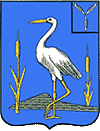 АДМИНИСТРАЦИЯ БОЛЬШЕКАРАЙСКОГО МУНИЦИПАЛЬНОГО ОБРАЗОВАНИЯ РОМАНОВСКОГО  МУНИЦИПАЛЬНОГО РАЙОНА САРАТОВСКОЙ ОБЛАСТИРАСПОРЯЖЕНИЕ№   20 -р11.07. 2019 годас.Большой Карай О присвоении  адреса объекту адресации в ГАР    В соответствии с Федеральным законом от 06 октября 2003 года №131-ФЗ «Об общих принципах организации местного самоуправления в Российской Федерации», Федеральным законом от 28 декабря 2013 года № 443-ФЗ «О федеральной информационной адресной системе и внесении изменений в Федеральный закон «Об общих принципах организации местного самоуправления в Российской федерации», разделом 4 постановления Правительства Российской Федерации от 22 мая 2015 года № 492 «О составе сведений об адресах, размещаемых в государственном адресном реестре, порядке межведомственного информационного взаимодействия при ведении государственного адресного реестра, о внесении изменений и признании утратившими силу некоторых актов Правительства Российской Федерации», с Приказом Минфина России от 05 ноября 2015 года № 171н «Об утверждении Перечня элементов планировочной структуры, элементов улично- дорожной сети, элементов объектов адресации, типов зданий (сооружений), помещений, используемых в качестве реквизитов адреса, и правил сокращенного наименования адресообразующих элементов», руководствуясь Уставом Большекарайского  муниципального образования Романовского муниципального района Саратовской области и в связи с отсутствием объектов адресации в государственном адресном реестре (далее – ГАР)1. Провести добавление адресных объектов, выявленных в процессе инвентаризации,       в ГАР согласно приложениям, считать данные адреса присвоенными.       2.   Настоящее распоряжение вступает в силу со дня его подписания.                                                                                                                             .      3.  Контроль за исполнением настоящего распоряжения возложить на заместителя главы Администрации Большекарайского муниципального образования Романовского муниципального района Саратовской области.Глава Большекарайскогомуниципального образования ________________Н.В. СоловьеваПриложение  №1 к распоряжению                                                                                            Администрации Большекарайского МО                                                                                                 от 11.07. 2019 года № 20 -рСписок объектов адресации, подлежащих добавлению в ГАРПриложение  №2 к распоряжению                                                                                                  Администрации Большекарайского МО                                                                                                 от 11.07. 2019 года №20-рСписок объектов адресации, подлежащих добавлению в ГАРПриложение  №3 к распоряжению                                                                                               Администрации Большекарайского МО                                                                                                                                             от 11.07. 2019 года №20-р                                                                                                                                                           Список объектов адресации, подлежащих добавлению в ГАРПриложение  №4 к распоряжению                                                                                                  Администрации Большекарайского МО                                                                                                 от 11.07. 2019 года №20-рСписок объектов адресации, подлежащих добавлению в ГАРПриложение  №5 к распоряжению                                                                                                  Администрации Большекарайского МО                                                                                                 от 11.07. 2019 года №20-рСписок объектов адресации, подлежащих добавлению в ГАРПриложение  №6 к распоряжению                                                                                                  Администрации Большекарайского МО                                                                                                 от 11.07. 2019 года №20-рСписок объектов адресации, подлежащих добавлению в ГАРПриложение  №7 к распоряжению                                                                                                  Администрации Большекарайского МО                                                                                                 от 11.07. 2019 года №20-рСписок объектов адресации, подлежащих добавлению в ГАР                                                                                                                               Приложение  №8 к распоряжению                                                                                                  Администрации Большекарайского МО                                                                                                 от 11.07. 2019 года №20-рСписок объектов адресации, подлежащих добавлению в ГАР№ п/пАдрес земельного участкаКадастровый номер земельного участка1Российская Федерация, обл. Саратовская, м. р-н Романовский, с.п. Большекарайское, с.. Большой Карай, ул. Советская,    з/у 5164:29:100701:1942Российская Федерация, обл. Саратовская, м. р-н Романовский, с.п. Большекарайское, с.. Большой Карай, ул. Советская,    з/у 6964:29:100701:843Российская Федерация, обл. Саратовская, м. р-н Романовский ,с.п. Большекарайское, с.. Большой Карай, ул. Советская,    з/у 2464:29:100701:2274Российская Федерация, обл. Саратовская, м. р-н Романовский, с.п. Большекарайское, с.. Большой Карай, ул. Советская,    з/у 6464:29:100701:2115Российская Федерация, обл. Саратовская, м. р-н Романовский, с.п. Большекарайское, с.. Большой Карай, ул. Советская,    з/у 1264:29:100701:2326Российская Федерация, обл. Саратовская, м. р-н Романовский, с.п. Большекарайское, с.. Большой Карай, ул. Советская,    з/у 3964:29:100701:1927Российская Федерация, обл. Саратовская, м. р-н Романовский, с.п. Большекарайское, с.. Большой Карай, ул. Советская,    з/у 5864:29:100701:548Российская Федерация, обл. Саратовская, м. р-н Романовский, с.п. Большекарайское, с.. Большой Карай, ул. Советская,    з/у 58А64:29:100701:559Российская Федерация, обл. Саратовская, м. р-н Романовский, с.п. Большекарайское, с.. Большой Карай, ул. Советская,    з/у 4664:29:100701:8210Российская Федерация, обл. Саратовская, м. р-н Романовский, с.п. Большекарайское, с.. Большой Карай, ул. Советская ,   з/у 2764:29:100701:19011Российская Федерация, обл. Саратовская, м. р-н Романовский, с.п. Большекарайское, с.. Большой Карай, ул. Советская, з/у 4764:29:100701:2512Российская Федерация, обл. Саратовская, м. р-н Романовский, с.п. Большекарайское, с.. Большой Карай, ул. Советская,     з/у 3764:29:100701:7613Российская Федерация, обл. Саратовская, м. р-н Романовский, с.п. Большекарайское, с.. Большой Карай, ул. Советская,    з/у 1164:29:100701:18214Российская Федерация, обл. Саратовская, м. р-н Романовский, с.п. Большекарайское, с.. Большой Карай, ул. Советская,     з/у 6264:29:100701:21215Российская Федерация, обл. Саратовская, м. р-н Романовский, с.п. Большекарайское, с.. Большой Карай, ул. Советская,     з/у 4364:29:100701:8716Российская Федерация, обл. Саратовская, м. р-н Романовский, с.п. Большекарайское, с.. Большой Карай, ул. Советская,    з/у 4А64:29:100701:1417Российская Федерация, обл. Саратовская, м. р-н Романовский, с.п. Большекарайское, с.. Большой Карай, ул. Советская,    з/у 54А64:29:100701:4918Российская Федерация, обл. Саратовская, м. р-н Романовский, с.п. Большекарайское, с.. Большой Карай, ул. Советская, з/у 5564:29:100701:19519Российская Федерация, обл. Саратовская, м. р-н Романовский, с.п. Большекарайское, с.. Большой Карай, ул. Советская,    з/у 6564:29:100701:19820Российская Федерация, обл. Саратовская, м. р-н Романовский, с.п. Большекарайское, с.. Большой Карай, ул. Советская,    з/у 7864:29:100701:21021Российская Федерация, обл. Саратовская, м. р-н Романовский, с.п. Большекарайское, с.. Большой Карай, ул. Советская,         з/у 164:29:100701:17922Российская Федерация, обл. Саратовская, м. р-н Романовский, с.п. Большекарайское, с.. Большой Карай, ул. Советская,              з/у 3464:29:100701:22323Российская Федерация, обл. Саратовская, м. р-н Романовский, с.п. Большекарайское, с.. Большой Карай, ул. Советская,        з/у 4864:29:100701:21724Российская Федерация, обл. Саратовская, м. р-н Романовский, с.п. Большекарайское, с.. Большой Карай, ул. Советская,          з/у 54Б64:29:100701:5025Российская Федерация, обл. Саратовская, м. р-н Романовский, с.п. Большекарайское, с.. Большой Карай, ул. Советская,           з/у 7364:29:100701:2226Российская Федерация, обл. Саратовская, м. р-н Романовский с.п. Большекарайское, с.. Большой Карай, ул. Советская,        з/у 364:29:100701:4227Российская Федерация, обл. Саратовская, м. р-н Романовский, с.п. Большекарайское, с.. Большой Карай, ул. Советская,          з/у 2064:29:100701:22828Российская Федерация, обл. Саратовская, м. р-н Романовский, с.п. Большекарайское, с.. Большой Карай, ул. Советская,    з/у 4064:29:100701:22029Российская Федерация, обл. Саратовская, м. р-н Романовский, с.п. Большекарайское, с.. Большой Карай, ул. Советская,        з/у 1564:29:100701:2330Российская Федерация, обл. Саратовская, м. р-н Романовский, с.п. Большекарайское, с.. Большой Карай, ул. Советская,    з/у 5064:29:100701:1331Российская Федерация, обл. Саратовская, м. р-н Романовский, с.п. Большекарайское, с.. Большой Карай, ул. Советская,    з/у 5564:29:100701:19532Российская Федерация, обл. Саратовская, м. р-н Романовский, с.п. Большекарайское, с.. Большой Карай, ул. Советская,    з/у 8364:29:100701:20533Российская Федерация, обл. Саратовская, м. р-н Романовский, с.п. Большекарайское, с.. Большой Карай, ул. Советская,         з/у 1764:29:100701:18534Российская Федерация ,обл. Саратовская, м. р-н Романовский, с.п. Большекарайское, с.. Большой Карай, ул. Советская,    з/у 7064:29:100701:20635Российская Федерация, обл. Саратовская, м. р-н Романовский, с.п. Большекарайское, с.. Большой Карай, ул. Советская,    з/у 1964:29:100701:3736Российская Федерация, обл. Саратовская, м. р-н Романовский, с.п. Большекарайское, с.. Большой Карай, ул. Советская,    з/у 2364:29:100701:18837Российская Федерация, обл. Саратовская, м. р-н Романовский, с.п. Большекарайское, с.. Большой Карай, ул. Советская,    з/у 1864:29:100701:23038Российская Федерация, обл. Саратовская, м. р-н Романовский, с.п. Большекарайское, с.. Большой Карай, ул. Советская,    з/у 764:29:100701:18039Российская Федерация, обл. Саратовская, м. р-н Романовский, с.п. Большекарайское, с.. Большой Карай, ул. Советская,     з/у 7264:29:100701:20740Российская Федерация, обл. Саратовская, м. р-н Романовский, с.п. Большекарайское, с.. Большой Карай, ул. Советская,       з/у 4564:29:100701:9341Российская Федерация, обл. Саратовская, м. р-н Романовский, с.п. Большекарайское, с.. Большой Карай, ул. Советская,    з/у 2564:29:100701:18942Российская Федерация , обл. Саратовская, м. р-н Романовский, с.п. Большекарайское, с.. Большой Карай, ул. Советская,     з/у 23А64:29:100701:18743Российская Федерация, обл. Саратовская, м. р-н Романовский, с.п. Большекарайское, с.. Большой Карай, ул. Советская,    з/у 8164:29:100701:20444Российская Федерация , обл. Саратовская, м. р-н Романовский, с.п. Большекарайское, с.. Большой Карай, ул.Советская,     з/у 4264:29:100701:21945Российская Федерация, обл. Саратовская, м. р-н Романовский, с.п. Большекарайское, с.. Большой Карай, ул.Советская,     з/у  1364:29:100701:18446Российская Федерация ,обл. Саратовская, м. р-н Романовский, с.п. Большекарайское, с.. Большой Карай, ул. Советская,    з/у 4464:29:100701:21847Российская Федерация ,обл. Саратовская, м. р-н Романовский, с.п. Большекарайское, с.. Большой Карай, ул. Советская,    з/у 3264:29:100701:22448Российская Федерация, обл. Саратовская, м. р-н Романовский, с.п. Большекарайское, с.. Большой Карай, ул. Советская,    з/у 7564:29:100701:20049Российская Федерация, обл. Саратовская, м. р-н Романовский, с.п. Большекарайское, с.. Большой Карай, ул. Советская,           з/у 964:29:100701:18150Российская Федерация, обл. Саратовская, м. р-н Романовский, с.п. Большекарайское, с.. Большой Карай, ул. Советская,           з/у 1464:29:100701:3251Российская Федерация ,обл. Саратовская, м. р-н Романовский, с.п. Большекарайское, с.. Большой Карай, ул. Советская,           з/у 1664:29:100701:23152Российская Федерация, обл. Саратовская, м. р-н Романовский, с.п. Большекарайское, с.. Большой Карай, ул. Советская,           з/у 3164:29:100701:19153Российская Федерация ,обл. Саратовская, м. р-н Романовский, с.п. Большекарайское, с.. Большой Карай, ул.Орехова,              з/у 1664:29:100702:3154Российская Федерация ,обл. Саратовская, м. р-н Романовский, с.п. Большекарайское, с.. Большой Карай, ул. Орехова,       з/у 264:29:100702:65455Российская Федерация, обл. Саратовская, м. р-н Романовский, с.п. Большекарайское, с.. Большой Карай, ул. Орехова,        з/у 764:29:100702:2356Российская Федерация , обл. Саратовская, м. р-н Романовский, с.п. Большекарайское, с.. Большой Карай, ул. Орехова,       з/у 164:29:100702:67057Российская Федерация, обл. Саратовская, м. р-н Романовский, с.п. Большекарайское, с.. Большой Карай, ул. Орехова,       з/у 564:29:100702:66858Российская Федерация, обл. Саратовская, м. р-н Романовский, с.п. Большекарайское, с.. Большой Карай, ул. Орехова,       з/у 1164:29:100702:66759Российская Федерация, обл. Саратовская, м. р-н Романовский, с.п. Большекарайское, с.. Большой Карай, ул. Орехова,              з/у 364:29:100702:66960Российская Федерация , обл. Саратовская, м. р-н Романовский, с.п. Большекарайское, с.. Большой Карай, ул. Орехова,                з/у 1464:29:100702:66161Российская Федерация ,обл. Саратовская, м. р-н Романовский, с.п. Большекарайское, с.. Большой Карай, ул. Орехова,    з/у 2164:29:100702:5962Российская Федерация, обл. Саратовская, м. р-н Романовский, с.п. Большекарайское, с.. Большой Карай, ул. Орехова,     з/у 1564:29:100702:66663Российская Федерация, обл. Саратовская, м. р-н Романовский, с.п. Большекарайское, с.. Большой Карай, ул. Орехова,             з/у 1264:29:100701:564Российская Федерация, обл. Саратовская, м. р-н Романовский, с.п. Большекарайское, с.. Большой Карай, ул. Орехова,     з/у 1864:29:100702:66265Российская Федерация ,обл. Саратовская, м. р-н Романовский, с.п. Большекарайское, с.. Большой Карай, ул. Орехова,       з /у 964:29:100702:66066Российская Федерация, обл. Саратовская, м. р-н Романовский, с.п. Большекарайское, с.. Большой Карай, ул. Орехова,         з/у 864:29:100702:65867Российская Федерация, обл. Саратовская, м. р-н Романовский, с.п. Большекарайское, с.. Большой Карай, ул. Орехова,    з/у 1064:29:100702:65968Российская Федерация ,обл. Саратовская, м. р-н Романовский, с.п. Большекарайское, с.. Большой Карай, ул. Орехова,            з/у 664:29:100702:65769Российская Федерация, обл. Саратовская, м. р-н Романовский, с.п. Большекарайское, с.. Большой Карай, ул. Орехова,               з /у 1364:29:100702:3870Российская Федерация ,обл. Саратовская, м. р-н Романовский, с.п. Большекарайское, с.. Большой Карай, ул. Орехова,       з/у 1964:29:100702:66571Российская Федерация, обл. Саратовская, м. р-н Романовский, с.п. Большекарайское, с.. Большой Карай, ул. Орехова,           з/у 23А64:29:100702:67172Российская Федерация, обл. Саратовская, м. р-н Романовский, с.п. Большекарайское, с.. Большой Карай, ул. Орехова,            з/у 2764:29:100702:66373Российская Федерация, обл. Саратовская, м. р-н Романовский, с.п. Большекарайское, с.. Большой Карай, ул. Орехова,               з/у 2364:29:100702:66474Российская Федерация ,обл. Саратовская, м. р-н Романовский, с.п. Большекарайское, с.. Большой Карай, пл. Стоякина,              з/у  964:29:100701:30475Российская Федерация, обл. Саратовская, м. р-н Романовский, с.п. Большекарайское, с.. Большой Карай, пл. Стоякина,         з/у 164:29:100701:29876Российская Федерация ,обл. Саратовская, м. р-н Романовский, с.п. Большекарайское, с.. Большой Карай, пл. Стоякина                з/у 1964:29:100702:67577Российская Федерация, обл. Саратовская, м. р-н Романовский, с.п. Большекарайское, с.. Большой Карай, пл. Стоякина,            з/у 2264:29:100702:7678Российская Федерация , обл. Саратовская, м. р-н Романовский, с.п. Большекарайское, с.. Большой Карай, пл. Стоякина,               з/у 1864:29:100702:67479Российская Федерация, обл. Саратовская, м. р-н Романовский, с.п. Большекарайское, с.. Большой Карай, пл. Стоякина,            з/у 464:29:100701:1580Российская Федерация, обл. Саратовская, м. р-н Романовский, с.п. Большекарайское, с.. Большой Карай, пл. Стоякина,            з/у 1264:29:100701:4881Российская Федерация ,обл. Саратовская, м. р-н Романовский, с.п. Большекарайское, с.. Большой Карай, пл. Стоякина,     з/у 10А64:29:100701:8382Российская Федерация, обл. Саратовская, м. р-н Романовский, с.п. Большекарайское, с.. Большой Карай, пл. Стоякина,           з/у 12А64:29:100701:38983Российская Федерация ,обл. Саратовская, м. р-н Романовский, с.п. Большекарайское, с.. Большой Карай, пл. Стоякина,            з/у 764:29:100701:5384Российская Федерация ,обл. Саратовская, м. р-н Романовский, с.п. Большекарайское, с.. Большой Карай, пл. Стоякина,              з/у 1064:29:100701:1685Российская Федерация , обл. Саратовская, м. р-н Романовский, с.п. Большекарайское, с.. Большой Карай, пл. Стоякина,         з/у 7А64:29:100701:8986Российская Федерация , обл. Саратовская, м. р-н Романовский, с.п. Большекарайское, с.. Большой Карай, пл. Стоякина,           з/у 364:29:100701:30087Российская Федерация ,обл. Саратовская, м. р-н Романовский, с.п. Большекарайское, с.. Большой Карай, пл.Стоякина,           з/у 8А64:29:100701:1788Российская Федерация, обл. Саратовская, м. р-н Романовский, с.п. Большекарайское, с.. Большой Карай, пл. Стоякина,             з/у 1764:29:100702:11289Российская Федерация, обл. Саратовская, м. р-н Романовский, с.п. Большекарайское, с.. Большой Карай, пл. Стоякина,      з/у 564:29:100701:30290Российская Федерация, обл. Саратовская, м. р-н Романовский, с.п. Большекарайское, с.. Большой Карай, пл. Стоякина,      з/у 864:29:100702:147491Российская Федерация, обл. Саратовская, м. р-н Романовский, с.п. Большекарайское, с.. Большой Карай, пл. Стоякина,      з/у 1664:29:100702:67392Российская Федерация, обл. Саратовская, м. р-н Романовский, с.п. Большекарайское, с.. Большой Карай, пл. Стоякина,      з/у 2164:29:100702:67693Российская Федерация, обл. Саратовская, м. р-н Романовский, с.п. Большекарайское, с.. Большой Карай, пл. Стоякина,      з/у 1Б64:29:100701:5194Российская Федерация, обл. Саратовская, м. р-н Романовский, с.п. Большекарайское, с.. Большой Карай, пл. Стоякина,      з/у 2064:29:100702:67795Российская Федерация обл. Саратовская, м. р-н Романовский, с.п. Большекарайское, с.. Большой Карай, пл. Стоякина,      з/у 264:29:100701:299№ п/пАдрес земельного участкаКадастровый номер земельного участка1Российская Федерация, обл. Саратовская, м. р-н Романовский, с.п. Большекарайское, с.. Большой Карай, ул. Ленина,    з/у 1564:29:100702:3122Российская Федерация, обл. Саратовская, м. р-н Романовский ,с.п. Большекарайское, с.. Большой Карай, ул.Ленина  ,    з/у 4864:29:100702:2123Российская Федерация, обл. Саратовская, м. р-н Романовский, с.п. Большекарайское, с.. Большой Карай, ул.Ленина,                з/у 564:29:100702:3174Российская Федерация, обл. Саратовская, м. р-н Романовский, с.п. Большекарайское, с.. Большой Карай, ул. Ленина           з/у 1864:29:100702:1975Российская Федерация, обл. Саратовская, м. р-н Романовский, с.п. Большекарайское, с.. Большой Карай, ул. Ленина,    з/у 49а64:29:100702:756Российская Федерация, обл. Саратовская, м. р-н Романовский, с.п. Большекарайское, с.. Большой Карай, ул. Ленина,    з/у 21 б64:29:100702:747Российская Федерация, обл. Саратовская, м. р-н Романовский, с.п. Большекарайское, с.. Большой Карай, ул. Ленина,    з/у 9764:29:100702:2708Российская Федерация, обл. Саратовская, м. р-н Романовский, с.п. Большекарайское, с.. Большой Карай, ул. Ленина,    з/у 3264:29:100702:2039Российская Федерация, обл. Саратовская, м. р-н Романовский, с.п. Большекарайское, с.. Большой Карай, ул. Ленина,      з/у 6564:29:100702:28310Российская Федерация, обл. Саратовская, м. р-н Романовский, с.п. Большекарайское, с.. Большой Карай, ул. Ленина,       з/у 2764:29:100702:30011Российская Федерация, обл. Саратовская, м. р-н Романовский, с.п. Большекарайское, с.. Большой Карай, ул. Ленина,     з/у 4764:29:100702:29012Российская Федерация, обл. Саратовская, м. р-н Романовский, с.п. Большекарайское, с.. Большой Карай, ул. Ленина,     з/у 9964:29:100702:2413Российская Федерация, обл. Саратовская, м. р-н Романовский, с.п. Большекарайское, с.. Большой Карай, ул. Ленина,    з/у 90А64:29:100702:23714Российская Федерация, обл. Саратовская, м. р-н Романовский, с.п. Большекарайское, с.. Большой Карай, ул. Ленина,      з/у 11064:29:100702:24415Российская Федерация, обл. Саратовская, м. р-н Романовский, с.п. Большекарайское, с.. Большой Карай, ул. Ленина,    з/у 1064:29:100702:12116Российская Федерация, обл. Саратовская, м. р-н Романовский, с.п. Большекарайское, с.. Большой Карай, ул.Ленина,     з/у 5464:29:100702:21417Российская Федерация, обл. Саратовская, м. р-н Романовский, с.п. Большекарайское, с.. Большой Карай, ул. Ленина,              з/у 11264:29:100702:24618Российская Федерация, обл. Саратовская, м. р-н Романовский, с.п. Большекарайское, с.. Большой Карай, ул. Ленина,        з/у 8964:29:100702:5519Российская Федерация, обл. Саратовская, м. р-н Романовский, с.п. Большекарайское, с.. Большой Карай, ул. Ленина,          з/у 23а     64:29:100702:30220Российская Федерация, обл. Саратовская, м. р-н Романовский, с.п. Большекарайское, с.. Большой Карай, ул. Ленина,           з/у 3664:29:100702:20521Российская Федерация, обл. Саратовская, м. р-н Романовский с.п. Большекарайское, с.. Большой Карай, ул. Ленина,        з/у 15864:29:100702:26522Российская Федерация, обл. Саратовская, м. р-н Романовский, с.п. Большекарайское, с.. Большой Карай, ул. Ленина,          з/у 7564:29:100702:27923Российская Федерация, обл. Саратовская, м. р-н Романовский, с.п. Большекарайское, с.. Большой Карай, ул. Ленина,    з/у 10664:29:100702:24124Российская Федерация, обл. Саратовская, м. р-н Романовский, с.п. Большекарайское, с.. Большой Карай, ул. Ленина,        з/у 12864:29:100702:25225Российская Федерация, обл. Саратовская, м. р-н Романовский, с.п. Большекарайское, с.. Большой Карай, ул. Ленина,    з/у 8364:29:100702:27526Российская Федерация, обл. Саратовская, м. р-н Романовский, с.п. Большекарайское, с.. Большой Карай, ул. Ленина,    з/у 2А64:29:100702:7327Российская Федерация, обл. Саратовская, м. р-н Романовский, с.п. Большекарайское, с.. Большой Карай, ул. Ленина     з/у 5664:29:100702:21528Российская Федерация, обл. Саратовская, м. р-н Романовский, с.п. Большекарайское, с.. Большой Карай, ул. Ленина,         з/у 12264:29:100702:25029Российская Федерация, обл. Саратовская, м. р-н Романовский, с.п. Большекарайское, с.. Большой Карай, ул. Ленина,    з/у 11464:29:100702:24730Российская Федерация, обл. Саратовская, м. р-н Романовский, с.п. Большекарайское, с.. Большой Карай, ул. Ленина,    з/у 2264:29:100702:19931Российская Федерация, обл. Саратовская, м. р-н Романовский, с.п. Большекарайское, с.. Большой Карай, ул. Ленина,    з/у 5264:29:100702:132Российская Федерация, обл. Саратовская, м. р-н Романовский, с.п. Большекарайское, с.. Большой Карай, ул. Ленина,    з/у 9864:29:100702:23933Российская Федерация, обл. Саратовская, м. р-н Романовский, с.п. Большекарайское, с.. Большой Карай, ул.Ленина,     з/у 12064:29:100702:24934Российская Федерация, обл. Саратовская, м. р-н Романовский, с.п. Большекарайское, с.. Большой Карай, ул. Ленина,       з/у 464:29:100702:19335Российская Федерация, обл. Саратовская, м. р-н Романовский, с.п. Большекарайское, с.. Большой Карай, ул. Ленина,    з/у 7064:29:100702:22036Российская Федерация, обл. Саратовская, м. р-н Романовский, с.п. Большекарайское, с.. Большой Карай, ул. Ленина,     з/у 49 Б64:29:100702:28937Российская Федерация, обл. Саратовская, м. р-н Романовский, с.п. Большекарайское, с.. Большой Карай, ул. Ленина,    з/у 36а64:29:100702:4538Российская Федерация, обл. Саратовская, м. р-н Романовский, с.п. Большекарайское, с.. Большой Карай, ул.Ленина,     з/у 15064:29:100702:26139Российская Федерация, обл. Саратовская, м. р-н Романовский, с.п. Большекарайское, с.. Большой Карай, ул.Ленина,     з/у  6264:29:100702:8740Российская Федерация, обл. Саратовская, м. р-н Романовский, с.п. Большекарайское, с.. Большой Карай, ул. Ленина,    з/у 1264:29:100702:19541Российская Федерация, обл. Саратовская, м. р-н Романовский, с.п. Большекарайское, с.. Большой Карай, ул. Ленина,           з/у 10364:29:100702:26942Российская Федерация, обл. Саратовская, м. р-н Романовский, с.п. Большекарайское, с.. Большой Карай, ул. Ленина,           з/у 10064:29:100702:3543Российская Федерация, обл. Саратовская, м. р-н Романовский, с.п. Большекарайское, с.. Большой Карай, ул.Ленина,              з/у 4264:29:100702:20944Российская Федерация, обл. Саратовская, м. р-н Романовский, с.п. Большекарайское, с.. Большой Карай, ул. Ленина,        з/у 19 кв.164:29:100702:30545Российская Федерация, обл. Саратовская, м. р-н Романовский, с.п. Большекарайское, с.. Большой Карай, ул. Ленина,       з/у 5364:29:100702:28746Российская Федерация, обл. Саратовская, м. р-н Романовский, с.п. Большекарайское, с.. Большой Карай, ул. Ленина,       з/у 13464:29:100702:25447Российская Федерация, обл. Саратовская, м. р-н Романовский, с.п. Большекарайское, с.. Большой Карай, ул. Ленина,       з/у 364:29:100702:31848Российская Федерация, обл. Саратовская, м. р-н Романовский, с.п. Большекарайское, с.. Большой Карай, ул. Ленина,              з/у 4664:29:100702:21149Российская Федерация, обл. Саратовская, м. р-н Романовский, с.п. Большекарайское, с.. Большой Карай, ул. Ленина,      з/у 2664:29:100702:450Российская Федерация, обл. Саратовская, м. р-н Романовский, с.п. Большекарайское, с.. Большой Карай, ул. Ленина,       з/у 2864:29:100702:20151Российская Федерация, обл. Саратовская, м. р-н Романовский, с.п. Большекарайское, с.. Большой Карай, ул. Ленина,   з/у 6864:29:100702:21952Российская Федерация, обл. Саратовская, м. р-н Романовский, с.п. Большекарайское, с.. Большой Карай, ул. Ленина,    з/у 2064:29:100702:19853Российская Федерация, обл. Саратовская, м. р-н Романовский, с.п. Большекарайское, с.. Большой Карай, ул. Ленина,     з/у 1364:29:100702:2854Российская Федерация, обл. Саратовская, м. р-н Романовский, с.п. Большекарайское, с.. Большой Карай, ул. Ленина,         з/у 264:29:100702:19255Российская Федерация, обл. Саратовская, м. р-н Романовский, с.п. Большекарайское, с.. Большой Карай, ул. Ленина,           з/у 36 В64:29:100702:7956Российская Федерация, обл. Саратовская, м. р-н Романовский, с.п. Большекарайское, с.. Большой Карай, ул. Ленина,            з/у 4464:29:100702:3957Российская Федерация, обл. Саратовская, м. р-н Романовский, с.п. Большекарайское, с.. Большой Карай, ул. Ленина,     з /у 40А64:29:100702:4658Российская Федерация, обл. Саратовская, м. р-н Романовский, с.п. Большекарайское, с.. Большой Карай, ул. Ленина,       з/у 14864:29:100702:26059Российская Федерация, обл. Саратовская, м. р-н Романовский, с.п. Большекарайское, с.. Большой Карай, ул. Ленина,           з/у 5864:29:100702:21660Российская Федерация, обл. Саратовская, м. р-н Романовский, с.п. Большекарайское, с.. Большой Карай, ул. Ленина,       з/у 5964:29:100702:28561Российская Федерация, обл. Саратовская, м. р-н Романовский, с.п. Большекарайское, с.. Большой Карай, ул. Ленина,         з/у 14264:29:100702:25762Российская Федерация, обл. Саратовская, м. р-н Романовский, с.п. Большекарайское, с.. Большой Карай, ул. Ленина    з/у 15 В64:29:100702:30763Российская Федерация, обл. Саратовская, м. р-н Романовский, с.п. Большекарайское, с.. Большой Карай, ул. Ленина,   з/у 71Б64:29:100702:3064Российская Федерация, обл. Саратовская, м. р-н Романовский, с.п. Большекарайское, с.. Большой Карай, ул. Ленина,               з/у 1164:29:100702:31465Российская Федерация, обл. Саратовская, м. р-н Романовский, с.п. Большекарайское, с.. Большой Карай, ул. Ленина,            з/у 6764:29:100702:28266Российская Федерация, обл. Саратовская, м. р-н Романовский, с.п. Большекарайское, с.. Большой Карай, ул. Ленина,            з/у 7264:29:100702:22167Российская Федерация, обл. Саратовская, м. р-н Романовский, с.п. Большекарайское, с.. Большой Карай, ул. Ленина,     з/у 9564:29:100702:27168Российская Федерация, обл. Саратовская, м. р-н Романовский, с.п. Большекарайское, с.. Большой Карай, ул. Ленина,           з/у 4564:29:100702:2769Российская Федерация, обл. Саратовская, м. р-н Романовский, с.п. Большекарайское, с.. Большой Карай, ул. Ленина,            з/у 15664:29:100702:26470Российская Федерация, обл. Саратовская, м. р-н Романовский, с.п. Большекарайское, с.. Большой Карай, ул. Ленина,              з/у 964:29:100702:3671Российская Федерация, обл. Саратовская, м. р-н Романовский, с.п. Большекарайское, с.. Большой Карай, ул. Ленина,         з/у3864:29:100702:20672Российская Федерация, обл. Саратовская, м. р-н Романовский, с.п. Большекарайское, с.. Большой Карай, ул. Ленина,           з/у 41Б64:29:100702:29373Российская Федерация, обл. Саратовская, м. р-н Романовский, с.п. Большекарайское, с.. Большой Карай, ул.Ленина,           з/у7964:29:100702:27774Российская Федерация, обл. Саратовская, м. р-н Романовский, с.п. Большекарайское, с.. Большой Карай, ул. Ленина,             з/у 10264:29:100702:24075Российская Федерация, обл. Саратовская, м. р-н Романовский, с.п. Большекарайское, с.. Большой Карай, ул. Ленина,      з/у 3064:29:100702:20276Российская Федерация, обл. Саратовская, м. р-н Романовский, с.п. Большекарайское, с.. Большой Карай, ул. Ленина,      з/у 13864:29:100702:31977Российская Федерация, обл. Саратовская, м. р-н Романовский, с.п. Большекарайское, с.. Большой Карай, ул. Ленина,      з/у 10164:29:100702:7178Российская Федерация, обл. Саратовская, м. р-н Романовский, с.п. Большекарайское, с.. Большой Карай, ул. Ленина,      з/у 5064:29:100702:21379Российская Федерация, обл. Саратовская, м. р-н Романовский, с.п. Большекарайское, с.. Большой Карай, ул. Ленина,      з/у 14464:29:100702:25880Российская Федерация, обл. Саратовская, м. р-н Романовский, с.п. Большекарайское, с.. Большой Карай, ул. Ленина,      з/у 10864:29:100702:24281Российская Федерация, обл. Саратовская, м. р-н Романовский, с.п. Большекарайское, с.. Большой Карай, ул. Ленина,      з/у 1764:29:100702:10782Российская Федерация, обл. Саратовская, м. р-н Романовский, с.п. Большекарайское, с.. Большой Карай, ул. Ленина,      з/у 8164:29:100702:27683Российская Федерация, обл. Саратовская, м. р-н Романовский, с.п. Большекарайское, с.. Большой Карай, ул. Ленина,      з/у 6964:29:100702:32084Российская Федерация, обл. Саратовская, м. р-н Романовский, с.п. Большекарайское, с.. Большой Карай, ул. Ленина,      з/у2364:29:100702:30185Российская Федерация, обл. Саратовская, м. р-н Романовский, с.п. Большекарайское, с.. Большой Карай, ул. Ленина,      з/у 7164:29:100702:4386Российская Федерация, обл. Саратовская, м. р-н Романовский, с.п. Большекарайское, с.. Большой Карай, ул. Ленина,      з/у 5164:29:100702:28887Российская Федерация, обл. Саратовская, м. р-н Романовский, с.п. Большекарайское, с.. Большой Карай, ул. Ленина,      з/у 3164:29:100702:29788Российская Федерация, обл. Саратовская, м. р-н Романовский, с.п. Большекарайское, с.. Большой Карай, ул. Ленина,      з/у 15б64:29:100702:30989Российская Федерация, обл. Саратовская, м. р-н Романовский, с.п. Большекарайское, с.. Большой Карай, ул. Ленина,      з/у 16064:29:100702:26690Российская Федерация, обл. Саратовская, м. р-н Романовский, с.п. Большекарайское, с.. Большой Карай, ул. Ленина,      з/у 3564:29:100702:29591Российская Федерация, обл. Саратовская, м. р-н Романовский, с.п. Большекарайское, с.. Большой Карай, ул. Ленина,      з/у 1664:29:100702:19692Российская Федерация, обл. Саратовская, м. р-н Романовский, с.п. Большекарайское, с.. Большой Карай, ул. Ленина,      з/у 3764:29:100702:6893Российская Федерация, обл. Саратовская, м. р-н Романовский, с.п. Большекарайское, с.. Большой Карай, ул. Ленина,      з/у 6664:29:100702:14594Российская Федерация, обл. Саратовская, м. р-н Романовский, с.п. Большекарайское, с.. Большой Карай, ул. Ленина,      з/у 4064:29:100702:25695Российская Федерация, обл. Саратовская, м. р-н Романовский, с.п. Большекарайское, с.. Большой Карай, ул. Ленина,      з/у 2464:29:100702:20096Российская Федерация, обл. Саратовская, м. р-н Романовский, с.п. Большекарайское, с.. Большой Карай, ул. Ленина,      з/у 15А64:29:100702:31197Российская Федерация, обл. Саратовская, м. р-н Романовский, с.п. Большекарайское, с.. Большой Карай, ул. Ленина,      з/у 13664:29:100702:25598Российская Федерация, обл. Саратовская, м. р-н Романовский, с.п. Большекарайское, с.. Большой Карай, ул. Ленина,      з/у 11664:29:100702:699Российская Федерация, обл. Саратовская, м. р-н Романовский, с.п. Большекарайское, с.. Большой Карай, ул. Ленина,      з/у 6464:29:100702:217100Российская Федерация, обл. Саратовская, м. р-н Романовский, с.п. Большекарайское, с.. Большой Карай, ул. Ленина,      з/у 764:29:100702:316101Российская Федерация, обл. Саратовская, м. р-н Романовский, с.п. Большекарайское, с.. Большой Карай, ул. Ленина,      з/у 3464:29:100702:1623102Российская Федерация, обл. Саратовская, м. р-н Романовский, с.п. Большекарайское, с.. Большой Карай, ул. Ленина,      з/у 63А64:29:100702:19103Российская Федерация, обл. Саратовская, м. р-н Романовский, с.п. Большекарайское, с.. Большой Карай, ул. Ленина,      з/у 7364:29:100702:67104Российская Федерация, обл. Саратовская, м. р-н Романовский, с.п. Большекарайское, с.. Большой Карай, ул. Ленина,      з/у 7764:29:100702:278105Российская Федерация, обл. Саратовская, м. р-н Романовский, с.п. Большекарайское, с.. Большой Карай, ул. Ленина,      з/у 1 Б64:29:100702:129106Российская Федерация, обл. Саратовская, м. р-н Романовский, с.п. Большекарайское, с.. Большой Карай, ул. Ленина,      з/у 164:29:100702:1642107Российская Федерация, обл. Саратовская, м. р-н Романовский, с.п. Большекарайское, с.. Большой Карай, ул. Ленина,      з/у 20А64:29:100702:119108Российская Федерация, обл. Саратовская, м. р-н Романовский, с.п. Большекарайское, с.. Большой Карай, ул. Ленина,      з/у 11864:29:100702:248109Российская Федерация, обл. Саратовская, м. р-н Романовский, с.п. Большекарайское, с.. Большой Карай, ул. Ленина,      з/у 36 Б64:29:100702:78110Российская Федерация, обл. Саратовская, м. р-н Романовский, с.п. Большекарайское, с.. Большой Карай, ул. Ленина,      з/у 15464:29:100702:263111Российская Федерация, обл. Саратовская, м. р-н Романовский, с.п. Большекарайское, с.. Большой Карай, ул. Ленина,      з/у 1464:29:100702:20112Российская Федерация, обл. Саратовская, м. р-н Романовский, с.п. Большекарайское, с.. Большой Карай, ул. Ленина,      з/у 10564:29:100702:267113Российская Федерация, обл. Саратовская, м. р-н Романовский, с.п. Большекарайское, с.. Большой Карай, ул. Ленина,      з/у 3464:29:100702:8114Российская Федерация, обл. Саратовская, м. р-н Романовский, с.п. Большекарайское, с.. Большой Карай, ул. Ленина,      з/у 264:29:100702:757115Российская Федерация, обл. Саратовская, м. р-н Романовский, с.п. Большекарайское, с.. Большой Карай, ул. Ленина,      з/у 4164:29:100702:294116Российская Федерация, обл. Саратовская, м. р-н Романовский, с.п. Большекарайское, с.. Большой Карай, ул. Ленина,      з/у 4164:29:100702:1603117Российская Федерация, обл. Саратовская, м. р-н Романовский, с.п. Большекарайское, с.. Большой Карай, ул. Ленина,      з/у 5564:29:100702:17№ п/пАдрес земельного участкаКадастровый номер земельного участка1Российская Федерация, обл. Саратовская, м. р-н Романовский, с.п. Большекарайское, с.. Большой Карай, ул. Осиновка,    з/у 2364:29:100702:4912Российская Федерация, обл. Саратовская, м. р-н Романовский, с.п. Большекарайское, с.. Большой Карай, ул. Осиновка,    з/у 2764:29:100702:4933Российская Федерация, обл. Саратовская, м. р-н Романовский ,с.п. Большекарайское, с.. Большой Карай, ул. Осиновка,    з/у 1164:29:100702:4854Российская Федерация, обл. Саратовская, м. р-н Романовский, с.п. Большекарайское, с.. Большой Карай, ул. Осиновка,    з/у 16А64:29:100702:505Российская Федерация, обл. Саратовская, м. р-н Романовский, с.п. Большекарайское, с.. Большой Карай, ул. Осиновка,    з/у 6564:29:100702:5096Российская Федерация, обл. Саратовская, м. р-н Романовский, с.п. Большекарайское, с.. Большой Карай, ул. Осиновка,    з/у 2264:29:100702:5257Российская Федерация, обл. Саратовская, м. р-н Романовский, с.п. Большекарайское, с.. Большой Карай, ул. Осиновка ,   з/у 1964:29:100702:4888Российская Федерация, обл. Саратовская, м. р-н Романовский, с.п. Большекарайское, с.. Большой Карай, ул. Осиновка, з/у 4764:29:100702:1169Российская Федерация, обл. Саратовская, м. р-н Романовский, с.п. Большекарайское, с.. Большой Карай, ул. Осиновка,     з/у 3264:29:100702:52310Российская Федерация, обл. Саратовская, м. р-н Романовский, с.п. Большекарайское, с.. Большой Карай, ул. Осиновка,     з/у 5664:29:100702:51211Российская Федерация, обл. Саратовская, м. р-н Романовский, с.п. Большекарайское, с.. Большой Карай, ул. Осиновка,    з/у 3964:29:100702:49812Российская Федерация, обл. Саратовская, м. р-н Романовский, с.п. Большекарайское, с.. Большой Карай, ул. Осиновка,    з/у 3464:29:100702:4113Российская Федерация, обл. Саратовская, м. р-н Романовский, с.п. Большекарайское, с.. Большой Карай, ул. Осиновка, з/у 3364:29:100702:54614Российская Федерация, обл. Саратовская, м. р-н Романовский, с.п. Большекарайское, с.. Большой Карай, ул. Осиновка,    з/у 5364:29:100702:50415Российская Федерация, обл. Саратовская, м. р-н Романовский, с.п. Большекарайское, с.. Большой Карай, ул. Осиновка,    з/у 3164:29:100702:49516Российская Федерация, обл. Саратовская, м. р-н Романовский, с.п. Большекарайское, с.. Большой Карай, ул. Осиновка,    з/у 2064:29:100702:52617Российская Федерация, обл. Саратовская, м. р-н Романовский, с.п. Большекарайское, с.. Большой Карай, ул. Осиновка,         з/у 5264:29:100702:51418Российская Федерация, обл. Саратовская, м. р-н Романовский, с.п. Большекарайское, с.. Большой Карай, ул. Осиновка,              з/у 14Б64:29:100702:3219Российская Федерация, обл. Саратовская, м. р-н Романовский, с.п. Большекарайское, с.. Большой Карай, ул. Осиновка,        з/у 1564:29:100702:5120Российская Федерация, обл. Саратовская, м. р-н Романовский, с.п. Большекарайское, с.. Большой Карай, ул. Осиновка,          з/у 1Г64:29:100702:76621Российская Федерация, обл. Саратовская, м. р-н Романовский, с.п. Большекарайское, с.. Большой Карай, ул. Осиновка,           з/у 5464:29:100702:51322Российская Федерация, обл. Саратовская, м. р-н Романовский с.п. Большекарайское, с.. Большой Карай, ул. Осиновка,        з/у 56Б64:29:100702:13123Российская Федерация, обл. Саратовская, м. р-н Романовский, с.п. Большекарайское, с.. Большой Карай, ул. Осиновка   , з/у 1764:29:100702:48724Российская Федерация, обл. Саратовская, м. р-н Романовский, с.п. Большекарайское, с.. Большой Карай, ул. Осиновка,          з/у 5764:29:100702:50625Российская Федерация, обл. Саратовская, м. р-н Романовский, с.п. Большекарайское, с.. Большой Карай, ул. Осиновка,    з/у 2964:29:100702:49426Российская Федерация, обл. Саратовская, м. р-н Романовский, с.п. Большекарайское, с.. Большой Карай, ул. Осиновка,        з/у 4664:29:100702:51727Российская Федерация, обл. Саратовская, м. р-н Романовский, с.п. Большекарайское, с.. Большой Карай, ул. Осиновка,    з/у 364:29:100702:48128Российская Федерация, обл. Саратовская, м. р-н Романовский, с.п. Большекарайское, с.. Большой Карай, ул. Осиновка,    з/у 6964:29:100702:51129Российская Федерация, обл. Саратовская, м. р-н Романовский, с.п. Большекарайское, с.. Большой Карай, ул. Осиновка,    з/у 164:29:100702:48030Российская Федерация, обл. Саратовская, м. р-н Романовский, с.п. Большекарайское, с.. Большой Карай, ул. Осиновка,    з/у 7364:29:100702:12831Российская Федерация, обл. Саратовская, м. р-н Романовский, с.п. Большекарайское, с.. Большой Карай, ул. Осиновка,         з/у 5964:29:100702:50732Российская Федерация, обл. Саратовская, м. р-н Романовский, с.п. Большекарайское, с.. Большой Карай, ул. Осиновка,    з/у 4264:29:100702:51933Российская Федерация, обл. Саратовская, м. р-н Романовский, с.п. Большекарайское, с.. Большой Карай, ул. Осиновка,    з/у 1364:29:100702:48634Российская Федерация, обл. Саратовская, м. р-н Романовский, с.п. Большекарайское, с.. Большой Карай, ул. Осиновка,    з/у 4064:29:100702:52035Российская Федерация, обл. Саратовская, м. р-н Романовский, с.п. Большекарайское, с.. Большой Карай, ул. Осиновка,    з/у 964:29:100702:48436Российская Федерация, обл. Саратовская, м. р-н Романовский, с.п. Большекарайское, с.. Большой Карай, ул. Осиновка,    з/у 2664:29:100702:11538Российская Федерация, обл. Саратовская, м. р-н Романовский, с.п. Большекарайское, с.. Большой Карай, ул. Осиновка,       з/у 2А64:29:100702:2539Российская Федерация, обл. Саратовская, м. р-н Романовский, с.п. Большекарайское, с.. Большой Карай, ул. Осиновка,    з/у 4864:29:100702:51640Российская Федерация, обл. Саратовская, м. р-н Романовский, с.п. Большекарайское, с.. Большой Карай, ул. Осиновка,     з/у 3864:29:100702:52141Российская Федерация, обл. Саратовская, м. р-н Романовский, с.п. Большекарайское, с.. Большой Карай, ул. Осиновка,    з/у 47А64:29:100702:50242Российская Федерация, обл. Саратовская, м. р-н Романовский, с.п. Большекарайское, с.. Большой Карай, ул. Осиновка,     з/у 4964:29:100702:50343Российская Федерация, обл. Саратовская, м. р-н Романовский, с.п. Большекарайское, с.. Большой Карай, ул. Осиновка,           з/у 564:29:100702:48244Российская Федерация, обл. Саратовская, м. р-н Романовский, с.п. Большекарайское, с.. Большой Карай, ул. Осиновка,           з/у 6 кв.264:29:100702:53945Российская Федерация, обл. Саратовская, м. р-н Романовский, с.п. Большекарайское, с.. Большой Карай, ул. Осиновка,              з/у 6764:29:100702:51046Российская Федерация, обл. Саратовская, м. р-н Романовский, с.п. Большекарайское, с.. Большой Карай, ул. Осиновка,       з/у 18А64:29:100702:52947Российская Федерация, обл. Саратовская, м. р-н Романовский, с.п. Большекарайское, с.. Большой Карай, ул. Осиновка,        з/у 5564:29:100702:14248Российская Федерация, обл. Саратовская, м. р-н Романовский, с.п. Большекарайское, с.. Большой Карай, ул. Осиновка,              з/у 3064:29:100702:13549Российская Федерация, обл. Саратовская, м. р-н Романовский, с.п. Большекарайское, с.. Большой Карай, ул. Осиновка,                з/у 4164:29:100702:50050Российская Федерация, обл. Саратовская, м. р-н Романовский, с.п. Большекарайское, с.. Большой Карай, ул. Осиновка,            з/у 53А64:29:100702:50551Российская Федерация, обл. Саратовская, м. р-н Романовский, с.п. Большекарайское, с.. Большой Карай, ул. Осиновка,    з/у 33А64:29:100702:49652Российская Федерация, обл. Саратовская, м. р-н Романовский, с.п. Большекарайское, с.. Большой Карай, ул. Осиновка,    з/у 2А64:29:100702:162753Российская Федерация, обл. Саратовская, м. р-н Романовский, с.п. Большекарайское, с.. Большой Карай, ул. Осиновка,     з/у 2А64:29:100702:162854Российская Федерация, обл. Саратовская, м. р-н Романовский, с.п. Большекарайское, с.. Большой Карай, ул. Малая Горная,   з/у 1264:29:100702:38055Российская Федерация, обл. Саратовская, м. р-н Романовский, с.п. Большекарайское, с.. Большой Карай, ул. Малая Горная,   з/у 2664:29:100702:8256Российская Федерация, обл. Саратовская, м. р-н Романовский, с.п. Большекарайское, с.. Большой Карай, ул. Малая Горная,  з/у 3064:29:100702:13357Российская Федерация, обл. Саратовская, м. р-н Романовский, с.п. Большекарайское, с.. Большой Карай, ул. Малая Горная,   з/у 764:29:100702:35858Российская Федерация, обл. Саратовская, м. р-н Романовский, с.п. Большекарайское, с.. Большой Карай, ул. Малая Горная,  з/у 964:29:100702:35959Российская Федерация, обл. Саратовская, м. р-н Романовский, с.п. Большекарайское, с.. Большой Карай, ул. Малая Горная,   з/у 2864:29:100702:37560Российская Федерация, обл. Саратовская, м. р-н Романовский, с.п. Большекарайское, с.. Большой Карай, ул. Малая Горная,   з/у 3664:29:100702:38861Российская Федерация, обл. Саратовская, м. р-н Романовский, с.п. Большекарайское, с.. Большой Карай, ул.Малая Горная,    з/у 2764:29:100702:37062Российская Федерация, обл. Саратовская, м. р-н Романовский, с.п. Большекарайское, с.. Большой Карай, ул. Малая Горная,   з/у  3364:29:100702:6163Российская Федерация, обл. Саратовская, м. р-н Романовский, с.п. Большекарайское, с.. Большой Карай, ул. Малая Горная,  з/у 164:29:100702:35664Российская Федерация, обл. Саратовская, м. р-н Романовский, с.п. Большекарайское, с.. Большой Карай, ул. Малая Горная    з/у 1164:29:100702:36165Российская Федерация, обл. Саратовская, м. р-н Романовский, с.п. Большекарайское, с.. Большой Карай, ул. Малая Горная,  з/у 2364:29:100702:366Российская Федерация, обл. Саратовская, м. р-н Романовский, с.п. Большекарайское, с.. Большой Карай, ул. Малая Горная,   з/у 2464:29:100702:37667Российская Федерация, обл. Саратовская, м. р-н Романовский, с.п. Большекарайское, с.. Большой Карай, ул. Малая Горная,   з/у 8А64:29:100702:3368Российская Федерация, обл. Саратовская, м. р-н Романовский, с.п. Большекарайское, с.. Большой Карай, ул. Малая Горная,    з/у 1364:29:100702:11769Российская Федерация, обл. Саратовская, м. р-н Романовский, с.п. Большекарайское, с.. Большой Карай, ул. Малая Горная,   з/у 1864:29:100702:37870Российская Федерация, обл. Саратовская, м. р-н Романовский, с.п. Большекарайское, с.. Большой Карай, ул. Малая Горная,   з/у 2164:29:100702:971Российская Федерация, обл. Саратовская, м. р-н Романовский, с.п. Большекарайское, с.. Большой Карай, ул. Малая Горная,    з/у 1664:29:100702:37972Российская Федерация, обл. Саратовская, м. р-н Романовский, с.п. Большекарайское, с.. Большой Карай, ул. Малая Горная ,   з/у 2Б64:29:100702:1873Российская Федерация, обл. Саратовская, м. р-н Романовский, с.п. Большекарайское, с.. Большой Карай, ул.Малая Горная,   з/у 1964:29:100702:36474Российская Федерация, обл. Саратовская, м. р-н Романовский, с.п. Большекарайское, с.. Большой Карай, ул. Малая Горная,   з/у 364:29:100702:5875Российская Федерация, обл. Саратовская, м. р-н Романовский, с.п. Большекарайское, с.. Большой Карай, ул. Малая Горная,      з/у 3264:29:100702:38976Российская Федерация, обл. Саратовская, м. р-н Романовский, с.п. Большекарайское, с.. Большой Карай, ул. Малая Горная,      з/у 1564:29:100702:36377Российская Федерация, обл. Саратовская, м. р-н Романовский, с.п. Большекарайское, с.. Большой Карай, ул. Малая Горная,      з/у 6Б64:29:100702:38478Российская Федерация, обл. Саратовская, м. р-н Романовский, с.п. Большекарайское, с.. Большой Карай, ул. Малая Горная,      з/у 564:29:100702:35779Российская Федерация, обл. Саратовская, м. р-н Романовский, с.п. Большекарайское, с.. Большой Карай, ул. Малая Горная,      з/у 1064:29:100702:38180Российская Федерация, обл. Саратовская, м. р-н Романовский, с.п. Большекарайское, с.. Большой Карай, ул. Малая Горная,      з/у 2564:29:100702:368№ п/пАдрес земельного участкаКадастровый номер земельного участка1Российская Федерация, обл. Саратовская, м. р-н Романовский, с.п. Большекарайское, с..Большой Карай, ул. Молодежная,    з/у 22Б64:29:100702:442Российская Федерация, обл. Саратовская, м. р-н Романовский, с.п. Большекарайское, с..Большой Карай, ул. Молодежная,    з/у 4А64:29:100702:1533Российская Федерация, обл. Саратовская, м. р-н Романовский ,с.п. Большекарайское, с..Большой Карай, ул. Молодежная,    з/у 5Б64:29:100702:1564Российская Федерация, обл. Саратовская, м. р-н Романовский, с.п. Большекарайское, с..Большой Карай, ул. Молодежная,    з/у 20В64:29:100702:1645Российская Федерация, обл. Саратовская, м. р-н Романовский, с.п. Большекарайское, с..Большой Карай, ул. Молодежная,    з/у 9 Б64:29:100702:1836Российская Федерация, обл. Саратовская, м. р-н Романовский, с.п. Большекарайское, с..Большой Карай, ул. Молодежная,     з/у 20А64:29:100702:127Российская Федерация, обл. Саратовская, м. р-н Романовский, с.п. Большекарайское, с..Большой Карай, ул. Молодежная,     з/у 18А64:29:100702:1718Российская Федерация, обл. Саратовская, м. р-н Романовский, с.п. Большекарайское, с..Большой Карай, ул. Молодежная,    з/у 5А64:29:100702:1379Российская Федерация, обл. Саратовская, м. р-н Романовский, с.п. Большекарайское, с..Большой Карай, ул. Молодежная, з/у 16А64:29:100702:19110Российская Федерация, обл. Саратовская, м. р-н Романовский, с.п. Большекарайское, с..Большой Карай, ул. Молодежная,    з/у 13А64:29:100702:72011Российская Федерация, обл. Саратовская, м. р-н Романовский, с.п. Большекарайское, с..Большой Карай, ул. Молодежная,     з/у 4Б64:29:100702:4912Российская Федерация, обл. Саратовская, м. р-н Романовский, с.п. Большекарайское, с..Большой Карай, ул. Молодежная,  з/у 12А64:29:100702:5313Российская Федерация, обл. Саратовская, м. р-н Романовский, с.п. Большекарайское, с..Большой Карай, ул. Молодежная,   з/у 7В64:29:100702:77014Российская Федерация, обл. Саратовская, м. р-н Романовский, с.п. Большекарайское, с..Большой Карай, ул. Молодежная,          з/у 1А64:29:100702:8515Российская Федерация, обл. Саратовская, м. р-н Романовский с.п. Большекарайское, с.. Большой Карай, ул. Молодежная,        з/у 12Б64:29:100702:16316Российская Федерация, обл. Саратовская, м. р-н Романовский, с.п. Большекарайское, с.. Большой Карай, ул. Молодежная   , з/у 20Б64:29:100702:16617Российская Федерация, обл. Саратовская, м. р-н Романовский, с.п. Большекарайское, с..Большой Карай, ул. Молодежная,    з/у 7Г64:29:100702:158318Российская Федерация, обл. Саратовская, м. р-н Романовский, с.п. Большекарайское, с..Большой Карай, ул. Молодежная,        з/у 14А64:29:100702:147619Российская Федерация, обл. Саратовская, м. р-н Романовский, с.п. Большекарайское, с..Большой Карай, ул. Молодежная,        з/у 14А64:29:100702:147520Российская Федерация, обл. Саратовская, м. р-н Романовский, с.п. Большекарайское, с.. Большой Карай, ул. Молодежная,    з/у 1Б64:29:100702:13821Российская Федерация, обл. Саратовская, м. р-н Романовский, с.п. Большекарайское, с.. Большой Карай, ул. Молодежная,    з/у 1Б64:29:100702:77322Российская Федерация, обл. Саратовская, м. р-н Романовский, с.п. Большекарайское, с.. Большой Карай, ул. Молодежная,    з/у 164:29:100702:8423Российская Федерация, обл. Саратовская, м. р-н Романовский, с.п. Большекарайское, с..Большой Карай, ул. Молодежная,    з/у 14А64:29:100702:15924Российская Федерация, обл. Саратовская, м. р-н Романовский, с.п. Большекарайское, с..Большой Карай, ул. Молодежная,    з/у  4А64:29:100702:166125Российская Федерация, обл. Саратовская, м. р-н Романовский, с.п. Большекарайское, с.. Большой Карай, ул. Пионерская,    з/у 2764:29:100702:1126Российская Федерация, обл. Саратовская, м. р-н Романовский, с.п. Большекарайское, с.. Большой Карай, ул. Пионерская,         з/у 764:29:100702:55127Российская Федерация, обл. Саратовская, м. р-н Романовский, с.п. Большекарайское, с.. Большой Карай, ул. Пионерская,    з/у 3164:29:100702:55828Российская Федерация, обл. Саратовская, м. р-н Романовский, с.п. Большекарайское, с.. Большой Карай, ул. Пионерская,    з/у 1564:29:100702:55529Российская Федерация, обл. Саратовская, м. р-н Романовский, с.п. Большекарайское, с.. Большой Карай, ул. Пионерская,    з/у 164:29:100702:54730Российская Федерация, обл. Саратовская, м. р-н Романовский, с.п. Большекарайское, с.. Большой Карай, ул. Пионерская,    з/у 564:29:100702:55031Российская Федерация, обл. Саратовская, м. р-н Романовский, с.п. Большекарайское, с.. Большой Карай, ул. Пионерская,    з/у 1164:29:100702:55332Российская Федерация, обл. Саратовская, м. р-н Романовский, с.п. Большекарайское, с.. Большой Карай, ул. Пионерская,     з/у 2164:29:100702:56533Российская Федерация, обл. Саратовская, м. р-н Романовский, с.п. Большекарайское, с.. Большой Карай, ул. Пионерская,       з/у 264:29:100702:54834Российская Федерация, обл. Саратовская, м. р-н Романовский, с.п. Большекарайское, с.. Большой Карай, ул. Пионерская,    з/у 464:29:100702:56435Российская Федерация, обл. Саратовская, м. р-н Романовский, с.п. Большекарайское, с.. Большой Карай, ул. Пионерская,     з/у 864:29:100702:56236Российская Федерация, обл. Саратовская, м. р-н Романовский, с.п. Большекарайское, с.. Большой Карай, ул. Пионерская,    з/у 2564:29:100702:13437Российская Федерация, обл. Саратовская, м. р-н Романовский, с.п. Большекарайское, с.. Большой Карай, ул.Пионерская,     з/у 2964:29:100702:3738Российская Федерация, обл. Саратовская, м. р-н Романовский, с.п. Большекарайское, с.. Большой Карай, ул.Пионерская,     з/у  1764:29:100702:55639Российская Федерация, обл. Саратовская, м. р-н Романовский, с.п. Большекарайское, с.. Большой Карай, ул. Пионерская,    з/у 1964:29:100702:6040Российская Федерация, обл. Саратовская, м. р-н Романовский, с.п. Большекарайское, с.. Большой Карай, ул. Пионерская,           з/у 964:29:100702:55241Российская Федерация, обл. Саратовская, м. р-н Романовский, с.п. Большекарайское, с.. Большой Карай, ул. Пионерская,           з/у 364:29:100702:54942Российская Федерация, обл. Саратовская, м. р-н Романовский, с.п. Большекарайское, с.. Большой Карай, ул.Пионерская,              з/у 1364:29:100702:55443Российская Федерация, обл. Саратовская, м. р-н Романовский, с.п. Большекарайское, с.. Большой Карай, ул. Рабочая,        з/у 7А64:29:100702:46144Российская Федерация, обл. Саратовская, м. р-н Романовский, с.п. Большекарайское, с.. Большой Карай, ул.Рабочая,       з/у 664:29:100702:14445Российская Федерация, обл. Саратовская, м. р-н Романовский, с.п. Большекарайское, с.. Большой Карай, ул. Рабочая,       з/у 264:29:100702:47746Российская Федерация, обл. Саратовская, м. р-н Романовский, с.п. Большекарайское, с.. Большой Карай, ул. Рабочая,       з/у 1564:29:100702:45747Российская Федерация, обл. Саратовская, м. р-н Романовский, с.п. Большекарайское, с.. Большой Карай, ул.Рабочая,              з/у 1864:29:100702:46948Российская Федерация, обл. Саратовская, м. р-н Романовский, с.п. Большекарайское, с.. Большой Карай, ул. Рабочая,                з/у 764:29:100702:45449Российская Федерация, обл. Саратовская, м. р-н Романовский, с.п. Большекарайское, с.. Большой Карай, ул. Рабочая,           з/у 7Б64:29:100702:11350Российская Федерация, обл. Саратовская, м. р-н Романовский, с.п. Большекарайское, с.. Большой Карай, ул. Рабочая,                   з/у 1764:29:100702:47951Российская Федерация, обл. Саратовская, м. р-н Романовский, с.п. Большекарайское, с.. Большой Карай, ул. Рабочая,                 з /у 1264:29:100702:47152Российская Федерация, обл. Саратовская, м. р-н Романовский, с.п. Большекарайское, с.. Большой Карай, ул. Рабочая,           з/у 22В64:29:100702:13253Российская Федерация, обл. Саратовская, м. р-н Романовский, с.п. Большекарайское, с.. Большой Карай, ул.Рабочая,            з/у 1664:29:100702:46854Российская Федерация, обл. Саратовская, м. р-н Романовский, с.п. Большекарайское, с.. Большой Карай, ул. Рабочая,       з/у 864:29:100702:47355Российская Федерация, обл. Саратовская, м. р-н Романовский, с.п. Большекарайское, с.. Большой Карай, ул. Рабочая,           з/у 364:29:100702:45356Российская Федерация, обл. Саратовская, м. р-н Романовский, с.п. Большекарайское, с.. Большой Карай, ул. Рабочая,            з/у 17А64:29:100702:2957Российская Федерация, обл. Саратовская, м. р-н Романовский, с.п. Большекарайское, с.. Большой Карай, ул. Рабочая,               з/у 164:29:100702:45658Российская Федерация, обл. Саратовская, м. р-н Романовский, с.п. Большекарайское, с.. Большой Карай, ул. Рабочая,              з/у  22Б64:29:100702:4659Российская Федерация, обл. Саратовская, м. р-н Романовский, с.п. Большекарайское, с.. Большой Карай, ул. Рабочая,              з/у  1А64:29:100702:5260Российская Федерация, обл. Саратовская, м. р-н Романовский, с.п. Большекарайское, с.. Большой Карай, ул. Пушкина                з/у 464:29:100702:43461Российская Федерация, обл. Саратовская, м. р-н Романовский, с.п. Большекарайское, с.. Большой Карай, ул. Пушкина,            з/у 264:29:100702:43262Российская Федерация, обл. Саратовская, м. р-н Романовский, с.п. Большекарайское, с.. Большой Карай, ул. Пушкина,            з/у 664:29:100702:43563Российская Федерация, обл. Саратовская, м. р-н Романовский, с.п. Большекарайское, с.. Большой Карай, ул. Сосновая,               з/у 1164:29:100702:59264Российская Федерация, обл. Саратовская, м. р-н Романовский, с.п. Большекарайское, с.. Большой Карай, ул. Сосновая,            з/у 564:29:100702:58965Российская Федерация, обл. Саратовская, м. р-н Романовский, с.п. Большекарайское, с.. Большой Карай, ул. Сосновая,            з/у 1064:29:100702:2266Российская Федерация, обл. Саратовская, м. р-н Романовский, с.п. Большекарайское, с.. Большой Карай, ул. Сосновая,     з/у 1264:29:100702:59367Российская Федерация, обл. Саратовская, м. р-н Романовский, с.п. Большекарайское, с.. Большой Карай, ул. Сосновая,           з/у 1764:29:100702:59768Российская Федерация, обл. Саратовская, м. р-н Романовский, с.п. Большекарайское, с.. Большой Карай, ул. Сосновая,            з/у 264:29:100702:58869Российская Федерация, обл. Саратовская, м. р-н Романовский, с.п. Большекарайское, с.. Большой Карай, ул. Сосновая,              з/у 2164:29:100702:60270Российская Федерация, обл. Саратовская, м. р-н Романовский, с.п. Большекарайское, с.. Большой Карай, ул. Сосновая,         з/у 1664:29:100702:165271Российская Федерация, обл. Саратовская, м. р-н Романовский, с.п. Большекарайское, с.. Большой Карай, ул. Сосновая,         з/у 164:29:100702:58772Российская Федерация, обл. Саратовская, м. р-н Романовский, с.п. Большекарайское, с.. Большой Карай, ул. Сосновая,         з/у 1664:29:100702:595№ п/пАдрес земельного участкаКадастровый номер земельного участка1Российская Федерация, обл. Саратовская, м. р-н Романовский, с.п. Большекарайское, с.. Большой Карай, ул. Новый План,    з/у 3764:29:100701:122Российская Федерация, обл. Саратовская, м. р-н Романовский, с.п. Большекарайское, с.. Большой Карай, ул. Новый План,    з/у 9764:29:100701:1703Российская Федерация, обл. Саратовская, м. р-н Романовский ,с.п. Большекарайское, с.. Большой Карай, ул. Новый План,    з/у 3564:29:100701:1504Российская Федерация, обл. Саратовская, м. р-н Романовский, с.п. Большекарайское, с.. Большой Карай, ул. Новый План,    з/у 10964:29:100701:1755Российская Федерация, обл. Саратовская, м. р-н Романовский, с.п. Большекарайское, с.. Большой Карай, ул. Новый План,    з/у 4564:29:100701:1546Российская Федерация, обл. Саратовская, м. р-н Романовский, с.п. Большекарайское, с.. Большой Карай, ул. Новый План,    з/у 764:29:100701:1397Российская Федерация, обл. Саратовская, м. р-н Романовский, с.п. Большекарайское, с.. Большой Карай, ул. Новый План,    з/у 7464:29:100701:3318Российская Федерация, обл. Саратовская, м. р-н Романовский, с.п. Большекарайское, с.. Большой Карай, ул. Новый План,    з/у 10564:29:100701:1739Российская Федерация, обл. Саратовская, м. р-н Романовский, с.п. Большекарайское, с.. Большой Карай, ул. Новый План,    з/у 2764:29:100701:14710Российская Федерация, обл. Саратовская, м. р-н Романовский, с.п. Большекарайское, с.. Большой Карай, ул. Новый План ,   з/у 4864:29:100701:7711Российская Федерация, обл. Саратовская, м. р-н Романовский, с.п. Большекарайское, с.. Большой Карай, ул. Новый План, з/у 2164:29:100701:14512Российская Федерация, обл. Саратовская, м. р-н Романовский, с.п. Большекарайское, с.. Большой Карай, ул. Новый План,     з/у 2864:29:100701:35413Российская Федерация, обл. Саратовская, м. р-н Романовский, с.п. Большекарайское, с.. Большой Карай, ул. Новый План,    з/у 5764:29:100701:15914Российская Федерация, обл. Саратовская, м. р-н Романовский, с.п. Большекарайское, с.. Большой Карай, ул. Новый План,     з/у 6964:29:100701:16415Российская Федерация, обл. Саратовская, м. р-н Романовский, с.п. Большекарайское, с.. Большой Карай, ул. Новый План,     з/у 10064:29:100701:32116Российская Федерация, обл. Саратовская, м. р-н Романовский, с.п. Большекарайское, с.. Большой Карай, ул. Новый План,    з/у 5564:29:100701:15817Российская Федерация, обл. Саратовская, м. р-н Романовский, с.п. Большекарайское, с.. Большой Карай, ул. Новый План,    з/у 5164:29:100701:718Российская Федерация, обл. Саратовская, м. р-н Романовский, с.п. Большекарайское, с.. Большой Карай, ул. Новый План, з/у 5064:29:100701:8619Российская Федерация, обл. Саратовская, м. р-н Романовский, с.п. Большекарайское, с.. Большой Карай, ул. Новый План,    з/у 5664:29:100701:34120Российская Федерация, обл. Саратовская, м. р-н Романовский, с.п. Большекарайское, с.. Большой Карай, ул. Новый План,    з/у 1564:29:100701:14321Российская Федерация, обл. Саратовская, м. р-н Романовский, с.п. Большекарайское, с.. Большой Карай, ул. Новый План,    з/у 364:29:100701:13722Российская Федерация, обл. Саратовская, м. р-н Романовский, с.п. Большекарайское, с.. Большой Карай, ул. Новый План,  з/у 8864:29:100701:32423Российская Федерация, обл. Саратовская, м. р-н Романовский, с.п. Большекарайское, с.. Большой Карай, ул. Новый План,   з/у 2464:29:100701:4424Российская Федерация, обл. Саратовская, м. р-н Романовский, с.п. Большекарайское, с.. Большой Карай, ул. Новый План,   з/у 8764:29:100701:4325Российская Федерация, обл. Саратовская, м. р-н Романовский, с.п. Большекарайское, с.. Большой Карай, ул. Новый План,    з/у 11564:29:100701:17726Российская Федерация, обл. Саратовская, м. р-н Романовский, с.п. Большекарайское, с.. Большой Карай, ул. Новый План,    з/у 4364:29:100701:15327Российская Федерация, обл. Саратовская, м. р-н Романовский с.п. Большекарайское, с.. Большой Карай, ул. Новый План,        з/у 564:29:100701:13828Российская Федерация, обл. Саратовская, м. р-н Романовский, с.п. Большекарайское, с.. Большой Карай, ул. Новый План   , з/у 164:29:100701:9729Российская Федерация, обл. Саратовская, м. р-н Романовский, с.п. Большекарайское, с.. Большой Карай, ул. Новый План,  з/у 5964:29:100701:16030Российская Федерация, обл. Саратовская, м. р-н Романовский, с.п. Большекарайское, с.. Большой Карай, ул. Новый План,  з/у 7364:29:100701:16531Российская Федерация, обл. Саратовская, м. р-н Романовский, с.п. Большекарайское, с.. Большой Карай, ул. Новый План,  з/у 6664:29:100702:1532Российская Федерация, обл. Саратовская, м. р-н Романовский, с.п. Большекарайское, с.. Большой Карай, ул. Новый План,    з/у 9064:29:100701:2033Российская Федерация, обл. Саратовская, м. р-н Романовский, с.п. Большекарайское, с.. Большой Карай, ул. Новый План,    з/у 664:29:100701:35934Российская Федерация, обл. Саратовская, м. р-н Романовский, с.п. Большекарайское, с.. Большой Карай, ул. Новый План,    з/у 7164:29:100701:435Российская Федерация, обл. Саратовская, м. р-н Романовский, с.п. Большекарайское, с.. Большой Карай, ул. Новый План,    з/у 8664:29:100701:32536Российская Федерация, обл. Саратовская, м. р-н Романовский, с.п. Большекарайское, с.. Большой Карай, ул. Новый План,    з/у 6464:29:100701:33837Российская Федерация, обл. Саратовская, м. р-н Романовский, с.п. Большекарайское, с.. Большой Карай, ул. Новый План,    з/у 11764:29:100701:17838Российская Федерация, обл. Саратовская, м. р-н Романовский, с.п. Большекарайское, с.. Большой Карай, ул. Новый План,    з/у 4564:29:100701:4539Российская Федерация, обл. Саратовская, м. р-н Романовский, с.п. Большекарайское, с.. Большой Карай, ул. Новый План,    з/у 5364:29:100701:15740Российская Федерация, обл. Саратовская, м. р-н Романовский, с.п. Большекарайское, с.. Большой Карай, ул. Новый План,    з/у 3364:29:100701:14941Российская Федерация, обл. Саратовская, м. р-н Романовский, с.п. Большекарайское, с.. Большой Карай, ул. Новый План,    з/у 1964:29:100701:14442Российская Федерация, обл. Саратовская, м. р-н Романовский, с.п. Большекарайское, с.. Большой Карай, ул. Новый План,     з/у 3464:29:100701:35243Российская Федерация, обл. Саратовская, м. р-н Романовский, с.п. Большекарайское, с.. Большой Карай, ул. Новый План,  з/у 464:29:100701:9644Российская Федерация, обл. Саратовская, м. р-н Романовский, с.п. Большекарайское, с.. Большой Карай, ул. Новый План,    з/у 864:29:100701:9845Российская Федерация, обл. Саратовская, м. р-н Романовский, с.п. Большекарайское, с.. Большой Карай, ул. Новый План,     з/у 111А64:29:100701:17646Российская Федерация, обл. Саратовская, м. р-н Романовский, с.п. Большекарайское, с.. Большой Карай, ул. Новый План,    з/у 2564:29:100701:14647Российская Федерация, обл. Саратовская, м. р-н Романовский, с.п. Большекарайское, с.. Большой Карай, ул.Новый План,     з/у 264:29:100701:9548Российская Федерация, обл. Саратовская, м. р-н Романовский, с.п. Большекарайское, с.. Большой Карай, ул.Новый План,     з/у  3864:29:100701:35049Российская Федерация, обл. Саратовская, м. р-н Романовский, с.п. Большекарайское, с.. Большой Карай, ул. Новый План,    з/у 5264:29:100701:34350Российская Федерация, обл. Саратовская, м. р-н Романовский, с.п. Большекарайское, с.. Большой Карай, ул. Новый План,   з/у 2964:29:100701:14851Российская Федерация, обл. Саратовская, м. р-н Романовский, с.п. Большекарайское, с.. Большой Карай, ул. Новый План,   з/у 4964:29:100701:15652Российская Федерация, обл. Саратовская, м. р-н Романовский, с.п. Большекарайское, с.. Большой Карай, ул.Новый План,              з/у 6164:29:100701:16153Российская Федерация, обл. Саратовская, м. р-н Романовский, с.п. Большекарайское, с.. Большой Карай, ул. Новый План,  з/у 5464:29:100701:34254Российская Федерация, обл. Саратовская, м. р-н Романовский, с.п. Большекарайское, с.. Большой Карай, ул. Новый План,    з/у 10764:29:100701:17455Российская Федерация, обл. Саратовская, м. р-н Романовский, с.п. Большекарайское, с.. Большой Карай, ул. Новый План,  з/у 7764:29:100701:16756Российская Федерация, обл. Саратовская, м. р-н Романовский, с.п. Большекарайское, с.. Большой Карай, ул. Новый План,  з/у 8464:29:100701:32657Российская Федерация, обл. Саратовская, м. р-н Романовский, с.п. Большекарайское, с.. Большой Карай, ул. Новый План,       з/у 4264:29:100701:34658Российская Федерация, обл. Саратовская, м. р-н Романовский, с.п. Большекарайское, с.. Большой Карай, ул. Новый План,     з/у 10164:29:100701:36059Российская Федерация, обл. Саратовская, м. р-н Романовский, с.п. Большекарайское, с.. Большой Карай, ул. Новый План,    з/у 4164:29:100701:15260Российская Федерация, обл. Саратовская, м. р-н Романовский, с.п. Большекарайское, с.. Большой Карай, ул. Новый План,   з/у 1264:29:100701:85261Российская Федерация, обл. Саратовская, м. р-н Романовский, с.п. Большекарайское, с.. Большой Карай, ул. Новый План,     з/у 964:29:100701:14062Российская Федерация, обл. Саратовская, м. р-н Романовский, с.п. Большекарайское, с.. Большой Карай, ул. Новый План,   з/у 3064:29:100701:35363Российская Федерация, обл. Саратовская, м. р-н Романовский, с.п. Большекарайское, с.. Большой Карай, ул. Новый План,   з/у 3164:29:100701:2464Российская Федерация, обл. Саратовская, м. р-н Романовский, с.п. Большекарайское, с.. Большой Карай, ул. Новый План, з /у 6864:29:100701:33565Российская Федерация, обл. Саратовская, м. р-н Романовский, с.п. Большекарайское, с.. Большой Карай, ул. Новый План,     з/у 42А64:29:100701:34766Российская Федерация, обл. Саратовская, м. р-н Романовский, с.п. Большекарайское, с.. Большой Карай, ул. Новый План,   з/у 1464:29:100701:35767Российская Федерация, обл. Саратовская, м. р-н Романовский, с.п. Большекарайское, с.. Большой Карай, ул. Новый План,    з/у 7564:29:100701:16668Российская Федерация, обл. Саратовская, м. р-н Романовский, с.п. Большекарайское, с.. Большой Карай, ул. Новый План,   з /у 7864:29:100701:32869Российская Федерация, обл. Саратовская, м. р-н Романовский, с.п. Большекарайское, с.. Большой Карай, ул. Новый План,       з/у 2264:29:100701:270Российская Федерация, обл. Саратовская, м. р-н Романовский, с.п. Большекарайское, с.. Большой Карай, ул. Новый План,    з/у 6264:29:100701:33971Российская Федерация, обл. Саратовская, м. р-н Романовский, с.п. Большекарайское, с.. Большой Карай, ул. Новый План,     з/у 8264:29:100701:3172Российская Федерация, обл. Саратовская, м. р-н Романовский, с.п. Большекарайское, с.. Большой Карай, ул. Новый План,     з/у 4764:29:100701:15573Российская Федерация, обл. Саратовская, м. р-н Романовский, с.п. Большекарайское, с.. Большой Карай, ул. Новый План,     з/у 7964:29:100701:9474Российская Федерация, обл. Саратовская, м. р-н Романовский, с.п. Большекарайское, с.. Большой Карай, ул. Новый План,     з/у 1064:29:100701:1175Российская Федерация, обл. Саратовская, м. р-н Романовский, с.п. Большекарайское, с.. Большой Карай, ул. Новый План,     з/у 48А64:29:100701:8876Российская Федерация, обл. Саратовская, м. р-н Романовский, с.п. Большекарайское, с.. Большой Карай, ул. Новый План,     з/у 7264:29:100701:33377Российская Федерация, обл. Саратовская, м. р-н Романовский, с.п. Большекарайское, с.. Большой Карай, ул. Новый План,     з/у 4464:29:100701:34578Российская Федерация, обл. Саратовская, м. р-н Романовский, с.п. Большекарайское, с.. Большой Карай, ул. Новый План,     з/у 4064:29:100701:34979Российская Федерация, обл. Саратовская, м. р-н Романовский, с.п. Большекарайское, с.. Большой Карай, ул. Новый План,     з/у 1264:29:100701:35880Российская Федерация, обл. Саратовская, м. р-н Романовский, с.п. Большекарайское, с.. Большой Карай, ул. Новый План,     з/у 38А64:29:100701:898№ п/пАдрес земельного участкаКадастровый номер земельного участка1Российская Федерация, обл. Саратовская, м. р-н Романовский, с.п. Большекарайское, с.. Большой Карай, ул. Мелиоративная,    з/у 2464:29:100701:4092Российская Федерация, обл. Саратовская, м. р-н Романовский, с.п. Большекарайское, с.. Большой Карай, ул. Мелиоративная,    з/у 464:29:100701:1033Российская Федерация, обл. Саратовская, м. р-н Романовский, с.п. Большекарайское, с.. Большой Карай, ул. Мелиоративная,    з/у 1Г64:29:100701:854Российская Федерация, обл. Саратовская, м. р-н Романовский, с.п. Большекарайское, с.. Большой Карай, ул. Мелиоративная,    з/у 2264:29:100701:4085Российская Федерация, обл. Саратовская, м. р-н Романовский, с.п. Большекарайское, с.. Большой Карай, ул. Мелиоративная ,   з/у 11Б64:29:100701:1176Российская Федерация, обл. Саратовская, м. р-н Романовский, с.п. Большекарайское, с.. Большой Карай, ул. Мелиоративная,     з/у 13А64:29:100701:187Российская Федерация, обл. Саратовская, м. р-н Романовский, с.п. Большекарайское, с.. Большой Карай, ул. Мелиоративная,    з/у 1Б64:29:100701:788Российская Федерация, обл. Саратовская, м. р-н Романовский, с.п. Большекарайское, с.. Большой Карай, ул. Мелиоративная,     з/у 164:29:100701:999Российская Федерация, обл. Саратовская, м. р-н Романовский, с.п. Большекарайское, с.. Большой Карай, ул. Мелиоративная,     з/у 1А64:29:100701:3810Российская Федерация, обл. Саратовская, м. р-н Романовский, с.п. Большекарайское, с.. Большой Карай, ул. Мелиоративная,    з/у 8А64:29:100701:11011Российская Федерация, обл. Саратовская, м. р-н Романовский, с.п. Большекарайское, с.. Большой Карай, ул. Мелиоративная,    з/у 17Б64:29:100701:7912Российская Федерация, обл. Саратовская, м. р-н Романовский, с.п. Большекарайское, с.. Большой Карай, ул. Мелиоративная, з/у 10А64:29:100701:11413Российская Федерация, обл. Саратовская, м. р-н Романовский, с.п. Большекарайское, с.. Большой Карай, ул. Мелиоративная,    з/у 16А64:29:100701:3014Российская Федерация, обл. Саратовская, м. р-н Романовский, с.п. Большекарайское, с.. Большой Карай, ул. Мелиоративная,    з/у 11А64:29:100701:11615Российская Федерация, обл. Саратовская, м. р-н Романовский, с.п. Большекарайское, с.. Большой Карай, ул. Мелиоративная,    з/у 10Б64:29:100701:11516Российская Федерация, обл. Саратовская, м. р-н Романовский, с.п. Большекарайское, с.. Большой Карай, ул. Мелиоративная,         з/у 2364:29:100701:40717Российская Федерация, обл. Саратовская, м. р-н Романовский, с.п. Большекарайское, с.. Большой Карай, ул. Мелиоративная,     з/у 12Б64:29:100701:12018Российская Федерация, обл. Саратовская, м. р-н Романовский, с.п. Большекарайское, с.. Большой Карай, ул. Мелиоративная,        з/у 12А64:29:100701:11919Российская Федерация, обл. Саратовская, м. р-н Романовский, с.п. Большекарайское, с.. Большой Карай, ул. Мелиоративная,          з/у 15А64:29:100701:12520Российская Федерация, обл. Саратовская, м. р-н Романовский, с.п. Большекарайское, с.. Большой Карай, ул. Мелиоративная,           з/у 264:29:100701:10021Российская Федерация, обл. Саратовская, м. р-н Романовский, с.п. Большекарайское, с.. Большой Карай, ул. Мелиоративная,        з/у 8Б64:29:100701:11122Российская Федерация, обл. Саратовская, м. р-н Романовский, с.п. Большекарайское, с.. Большой Карай, ул. Мелиоративная,    з/у 364:29:100701:10223Российская Федерация, обл. Саратовская, м. р-н Романовский, с.п. Большекарайское, с.. Большой Карай, ул. Мелиоративная,    з/у 15Б64:29:100701:1024Российская Федерация, обл. Саратовская, м. р-н Романовский, с.п. Большекарайское, с.. Большой Карай, ул. Мелиоративная,    з/у 2А64:29:100701:40625Российская Федерация, обл. Саратовская, м. р-н Романовский, с.п. Большекарайское, с.. Большой Карай, ул. Мелиоративная,    з/у 1Б64:29:100702:12426Российская Федерация, обл. Саратовская, м. р-н Романовский, с.п. Большекарайское, с.. Большой Карай, ул. Сосина,    з/у 7А64:29:100702:42227Российская Федерация, обл. Саратовская, м. р-н Романовский, с.п. Большекарайское, с.. Большой Карай, ул. Сосина,    з/у 15Б64:29:100702:41528Российская Федерация, обл. Саратовская, м. р-н Романовский, с.п. Большекарайское, с.. Большой Карай, ул. Сосина,    з/у 8Б64:29:100702:41329Российская Федерация, обл. Саратовская, м. р-н Романовский, с.п. Большекарайское, с.. Большой Карай, ул. Сосина,     з/у 2А64:29:100702:40730Российская Федерация, обл. Саратовская, м. р-н Романовский, с.п. Большекарайское, с.. Большой Карай, ул. Сосина,    з/у 2Б64:29:100702:40831Российская Федерация, обл. Саратовская, м. р-н Романовский, с.п. Большекарайское, с.. Большой Карай, ул.Сосина,              з/у 1364:29:100702:732Российская Федерация, обл. Саратовская, м. р-н Романовский, с.п. Большекарайское, с.. Большой Карай, ул. Сосина,        з/у 15А64:29:100702:41633Российская Федерация, обл. Саратовская, м. р-н Романовский, с.п. Большекарайское, с.. Большой Карай, ул. Сосина,       з/у 8А64:29:100702:41234Российская Федерация, обл. Саратовская, м. р-н Романовский, с.п. Большекарайское, с.. Большой Карай, ул. Сосина,   з/у 7А64:29:100702:42235Российская Федерация, обл. Саратовская, м. р-н Романовский, с.п. Большекарайское, с.. Большой Карай, ул. Сосина,  з/у 13А64:29:100702:41736Российская Федерация, обл. Саратовская, м. р-н Романовский, с.п. Большекарайское, с.. Большой Карай, ул. Кооперативная,  з/у 2764:29:100702:73337Российская Федерация, обл. Саратовская, м. р-н Романовский, с.п. Большекарайское, с.. Большой Карай, ул. Кооперативная,  з/у 1364:29:100701:73338Российская Федерация, обл. Саратовская, м. р-н Романовский, с.п. Большекарайское, с.. Большой Карай, ул. Кооперативная,  з/у 6А64:29:100701:639Российская Федерация, обл. Саратовская, м. р-н Романовский, с.п. Большекарайское, с.. Большой Карай, ул. Кооперативная,  з/у 1264:29:100701:38340Российская Федерация, обл. Саратовская, м. р-н Романовский, с.п. Большекарайское, с.. Большой Карай, ул. Кооперативная,   з/у 1964:29:100702:73441Российская Федерация, обл. Саратовская, м. р-н Романовский, с.п. Большекарайское, с.. Большой Карай, ул. Кооперативная,   з/у 464:29:100701:37942Российская Федерация, обл. Саратовская, м. р-н Романовский, с.п. Большекарайское, с.. Большой Карай, ул. Кооперативная,   з/у 864:29:100701:38143Российская Федерация, обл. Саратовская, м. р-н Романовский, с.п. Большекарайское, с.. Большой Карай, ул. Кооперативная,   з /у 2564:29:100701:9044Российская Федерация, обл. Саратовская, м. р-н Романовский, с.п. Большекарайское, с.. Большой Карай, ул. Кооперативная,   з/у 364:29:100702:73045Российская Федерация, обл. Саратовская, м. р-н Романовский, с.п. Большекарайское, с.. Большой Карай, ул. Кооперативная,  з/у 2164:29:100701:9146Российская Федерация, обл. Саратовская, м. р-н Романовский, с.п. Большекарайское, с.. Большой Карай, ул. Кооперативная,   з/у 264:29:100701:37847Российская Федерация, обл. Саратовская, м. р-н Романовский, с.п. Большекарайское, с.. Большой Карай, ул. Кооперативная,  з/у 3364:29:100701:29748Российская Федерация, обл. Саратовская, м. р-н Романовский, с.п. Большекарайское, с.. Большой Карай, ул. Кооперативная,   з/у  24А64:29:100701:9249Российская Федерация, обл. Саратовская, м. р-н Романовский, с.п. Большекарайское, с.. Большой Карай, ул. Кооперативная , з/у 1864:29:100701:38550Российская Федерация, обл. Саратовская, м. р-н Романовский, с.п. Большекарайское, с.. Большой Карай, ул. Кооперативная,  з/у 3164:29:100702:11851Российская Федерация, обл. Саратовская, м. р-н Романовский, с.п. Большекарайское, с.. Большой Карай, ул. Кооперативная,  з/у 2364:29:100702:8052Российская Федерация, обл. Саратовская, м. р-н Романовский, с.п. Большекарайское, с.. Большой Карай, ул. Кооперативная,   з/у 1164:29:100701:353Российская Федерация, обл. Саратовская, м. р-н Романовский, с.п. Большекарайское, с.. Большой Карай, ул. Кооперативная,            з/у 564:29:100702:72954Российская Федерация, обл. Саратовская, м. р-н Романовский, с.п. Большекарайское, с.. Большой Карай, ул. Кооперативная,     з/у 2864:29:100701:2755Российская Федерация, обл. Саратовская, м. р-н Романовский, с.п. Большекарайское, с.. Большой Карай, ул. Кооперативная,           з/у 1664:29:100701:38456Российская Федерация, обл. Саратовская, м. р-н Романовский, с.п. Большекарайское, с.. Большой Карай, ул. Кооперативная,  з/у 1764:29:100702:76557Российская Федерация, обл. Саратовская, м. р-н Романовский, с.п. Большекарайское, с.. Большой Карай, ул. Кооперативная,              з/у 3264:29:100701:3558Российская Федерация, обл. Саратовская, м. р-н Романовский, с.п. Большекарайское, с.. Большой Карай, ул. Кооперативная,         з/у 3464:29:100701:2959Российская Федерация, обл. Саратовская, м. р-н Романовский, с.п. Большекарайское, с.. Большой Карай, ул. Кооперативная,         з/у 2264:29:100701:387№ п/пАдрес земельного участкаКадастровый номер земельного участка1Российская Федерация, обл. Саратовская, м. р-н Романовский, с.п. Большекарайское, с.. Большой Карай, ул.Шевченко,    з/у 1464:29:100701:2882Российская Федерация, обл. Саратовская, м. р-н Романовский, с.п. Большекарайское, с.. Большой Карай, ул. Шевченко,    з/у 964:29:100701:2783Российская Федерация, обл. Саратовская, м. р-н Романовский ,с.п. Большекарайское, с.. Большой Карай, ул. Шевченко,    з/у 2364:29:100701:2844Российская Федерация, обл. Саратовская, м. р-н Романовский, с.п. Большекарайское, с.. Большой Карай, ул. Шевченко,    з/у 864:29:100701:2915Российская Федерация, обл. Саратовская, м. р-н Романовский, с.п. Большекарайское, с.. Большой Карай, ул. Шевченко,    з/у 1364:29:100701:2806Российская Федерация, обл. Саратовская, м. р-н Романовский, с.п. Большекарайское, с.. Большой Карай, ул. Шевченко,    з/у 764:29:100701:2777Российская Федерация, обл. Саратовская, м. р-н Романовский, с.п. Большекарайское, с.. Большой Карай, ул. Шевченко,    з/у 1164:29:100701:2798Российская Федерация, обл. Саратовская, м. р-н Романовский, с.п. Большекарайское, с.. Большой Карай, ул. Шевченко ,   з/у 1964:29:100701:19Российская Федерация, обл. Саратовская, м. р-н Романовский, с.п. Большекарайское, с.. Большой Карай, ул. Шевченко, з/у 2664:29:100701:3610Российская Федерация, обл. Саратовская, м. р-н Романовский, с.п. Большекарайское, с.. Большой Карай, ул. Шевченко,     з/у 1764:29:100701:28211Российская Федерация, обл. Саратовская, м. р-н Романовский, с.п. Большекарайское, с.. Большой Карай, ул. Шевченко,    з/у 364:29:100701:27412Российская Федерация, обл. Саратовская, м. р-н Романовский, с.п. Большекарайское, с.. Большой Карай, ул. Шевченко,     з/у 1664:29:100701:28513Российская Федерация, обл. Саратовская, м. р-н Романовский, с.п. Большекарайское, с.. Большой Карай, ул. Шевченко,     з/у 464:29:100701:29314Российская Федерация, обл. Саратовская, м. р-н Романовский, с.п. Большекарайское, с.. Большой Карай, ул. Гоголя,     з/у 2664:29:100702:3495Российская Федерация, обл. Саратовская, м. р-н Романовский, с.п. Большекарайское, с.. Большой Карай, ул. Гоголя,     з/у 664:29:100702:7216Российская Федерация, обл. Саратовская, м. р-н Романовский, с.п. Большекарайское, с.. Большой Карай, ул. Гоголя,     з/у 1264:29:100702:35317Российская Федерация, обл. Саратовская, м. р-н Романовский, с.п. Большекарайское, с.. Большой Карай, ул. Гоголя,     з/у 1А64:29:100702:8118Российская Федерация, обл. Саратовская, м. р-н Романовский, с.п. Большекарайское, с.. Большой Карай, ул. Гоголя,     з/у 564:29:100702:32319Российская Федерация, обл. Саратовская, м. р-н Романовский, с.п. Большекарайское, с.. Большой Карай, ул. Гоголя,         з/у 2864:29:100702:34720Российская Федерация, обл. Саратовская, м. р-н Романовский, с.п. Большекарайское, с.. Большой Карай, ул. Гоголя,              з/у 3664:29:100702:34421Российская Федерация, обл. Саратовская, м. р-н Романовский, с.п. Большекарайское, с.. Большой Карай, ул. Гоголя,        з/у 764:29:100702:32422Российская Федерация, обл. Саратовская, м. р-н Романовский, с.п. Большекарайское, с.. Большой Карай, ул. Гоголя,          з/у 1064:29:100702:35423Российская Федерация, обл. Саратовская, м. р-н Романовский, с.п. Большекарайское, с.. Большой Карай, ул. Гоголя,           з/у 3264:29:100702:34624Российская Федерация, обл. Саратовская, м. р-н Романовский с.п. Большекарайское, с.. Большой Карай, ул. Гоголя,        з/у 2164:29:100702:33325Российская Федерация, обл. Саратовская, м. р-н Романовский, с.п. Большекарайское, с.. Большой Карай, ул. Гоголя   ,  з/у 964:29:100702:32526Российская Федерация, обл. Саратовская, м. р-н Романовский, с.п. Большекарайское, с.. Большой Карай, ул. Гоголя,          з/у 13А64:29:100702:32927Российская Федерация, обл. Саратовская, м. р-н Романовский, с.п. Большекарайское, с.. Большой Карай, ул. Гоголя,     з/у 4064:29:100702:34228Российская Федерация, обл. Саратовская, м. р-н Романовский, с.п. Большекарайское, с.. Большой Карай, ул. Гоголя,        з/у 4Б64:29:100702:6329Российская Федерация, обл. Саратовская, м. р-н Романовский, с.п. Большекарайское, с.. Большой Карай, ул. Гоголя,     з/у 1764:29:100702:6530Российская Федерация, обл. Саратовская, м. р-н Романовский, с.п. Большекарайское, с.. Большой Карай, ул. Гоголя,     з/у 1864:29:100702:35231Российская Федерация, обл. Саратовская, м. р-н Романовский, с.п. Большекарайское, с.. Большой Карай, ул. Гоголя,     з/у 1564:29:100702:33132Российская Федерация, обл. Саратовская, м. р-н Романовский, с.п. Большекарайское, с.. Большой Карай, ул. Гоголя,     з/у 2264:29:100702:35033Российская Федерация, обл. Саратовская, м. р-н Романовский, с.п. Большекарайское, с.. Большой Карай, ул. Гоголя,         з/у 3564:29:100702:33834Российская Федерация, обл. Саратовская, м. р-н Романовский, с.п. Большекарайское, с.. Большой Карай, ул. Гоголя,     з/у 2364:29:100702:33435Российская Федерация, обл. Саратовская, м. р-н Романовский, с.п. Большекарайское, с.. Большой Карай, ул. Гоголя,     з/у 3164:29:100702:33736Российская Федерация, обл. Саратовская, м. р-н Романовский, с.п. Большекарайское, с.. Большой Карай, ул. Гоголя,      з/у 164:29:100702:32137Российская Федерация, обл. Саратовская, м. р-н Романовский, с.п. Большекарайское, с.. Большой Карай, ул. Гоголя,     з/у 3764:29:100702:34038Российская Федерация, обл. Саратовская, м. р-н Романовский, с.п. Большекарайское, с.. Большой Карай, ул. Гоголя,     з/у 4264:29:100702:8639Российская Федерация, обл. Саратовская, м. р-н Романовский, с.п. Большекарайское, с.. Большой Карай, ул. Гоголя,       з/у 13Б64:29:100702:4040Российская Федерация, обл. Саратовская, м. р-н Романовский, с.п. Большекарайское, с.. Большой Карай, ул. Гоголя,     з/у 2964:29:100702:7741Российская Федерация, обл. Саратовская, м. р-н Романовский, с.п. Большекарайское, с.. Большой Карай, ул. Гоголя,     з/у 1164:29:100702:32742Российская Федерация, обл. Саратовская, м. р-н Романовский, с.п. Большекарайское, с.. Большой Карай, ул. Гоголя,     з/у 3364:29:100702:33043Российская Федерация, обл. Саратовская, м. р-н Романовский, с.п. Большекарайское, с.. Большой Карай, ул.Гоголя,      з/у 4А64:29:100702:6244Российская Федерация, обл. Саратовская, м. р-н Романовский, с.п. Большекарайское, с.. Большой Карай, ул.Гоголя,      з/у 2064:29:100702:35145Российская Федерация, обл. Саратовская, м. р-н Романовский, с.п. Большекарайское, с.. Большой Карай, ул.Приовражная,     з/у  1564:29:100702:57546Российская Федерация, обл. Саратовская, м. р-н Романовский, с.п. Большекарайское, с.. Большой Карай, ул. Приовражная,    з/у 464:29:100702:57447Российская Федерация, обл. Саратовская, м. р-н Романовский, с.п. Большекарайское, с.. Большой Карай, ул. Приовражная,           з/у 1464:29:100702:58148Российская Федерация, обл. Саратовская, м. р-н Романовский, с.п. Большекарайское, с.. Большой Карай, ул. Приовражная,           з/у 8А64:29:100702:58549Российская Федерация, обл. Саратовская, м. р-н Романовский, с.п. Большекарайское, с.. Большой Карай, ул.Приовражная,              з/у 1864:29:100702:57950Российская Федерация, обл. Саратовская, м. р-н Романовский, с.п. Большекарайское, с.. Большой Карай, ул. Приовражная,       з/у 6А64:29:100702:2151Российская Федерация, обл. Саратовская, м. р-н Романовский, с.п. Большекарайское, с.. Большой Карай, ул. Приовражная,        з/у 1764:29:100702:57252Российская Федерация, обл. Саратовская, м. р-н Романовский, с.п. Большекарайское, с.. Большой Карай, ул. Приовражная,       з/у 2064:29:100702:57853Российская Федерация, обл. Саратовская, м. р-н Романовский, с.п. Большекарайское, с.. Большой Карай, ул. Приовражная,       з/у 1064:29:100702:58354Российская Федерация, обл. Саратовская, м. р-н Романовский, с.п. Большекарайское, с.. Большой Карай, ул. Приовражная,       з/у 964:29:100702:1355Российская Федерация, обл. Саратовская, м. р-н Романовский, с.п. Большекарайское, с.. Большой Карай, ул. Приовражная,              з/у 1264:29:100702:58256Российская Федерация, обл. Саратовская, м. р-н Романовский, с.п. Большекарайское, с.. Большой Карай, ул. Приовражная,                з/у 264:29:100702:56857Российская Федерация, обл. Саратовская, м. р-н Романовский, с.п. Большекарайское, с.. Большой Карай, ул. Приовражная,            з/у 1364:29:100702:57158Российская Федерация, обл. Саратовская, м. р-н Романовский, с.п. Большекарайское, с.. Большой Карай, ул. Приовражная,           з/у 764:29:100702:57059Российская Федерация, обл. Саратовская, м. р-н Романовский, с.п. Большекарайское, с.. Большой Карай, ул. Приовражная,              з/у 1964:29:100702:57660Российская Федерация, обл. Саратовская, м. р-н Романовский, с.п. Большекарайское, с.. Большой Карай, ул. Приовражная,     з/у 664:29:100702:58661Российская Федерация, обл. Саратовская, м. р-н Романовский, с.п. Большекарайское, с.. Большой Карай, ул. Приовражная,      з /у 164:29:100702:56762Российская Федерация, обл. Саратовская, м. р-н Романовский, с.п. Большекарайское, с.. Большой Карай, ул. Большая Горная,           з/у 964:29:100702:39363Российская Федерация, обл. Саратовская, м. р-н Романовский, с.п. Большекарайское, с.. Большой Карай, ул. Большая Горная,            з/у 764:29:100702:13964Российская Федерация, обл. Саратовская, м. р-н Романовский, с.п. Большекарайское, с.. Большой Карай, ул. Большая Горная,               з /у 1164:29:100702:39465Российская Федерация, обл. Саратовская, м. р-н Романовский, с.п. Большекарайское, с.. Большой Карай, ул. Большая Горная,       з/у 164:29:100702:13666Российская Федерация, обл. Саратовская, м. р-н Романовский, с.п. Большекарайское, с.. Большой Карай, ул. Большая Горная,           з/у 1264:29:100702:40067Российская Федерация, обл. Саратовская, м. р-н Романовский, с.п. Большекарайское, с.. Большой Карай, ул. Большая Горная,            з/у 1064:29:100702:40168Российская Федерация, обл. Саратовская, м. р-н Романовский, с.п. Большекарайское, с.. Большой Карай, ул. Большая Горная,               з/у 364:29:100702:14069Российская Федерация, обл. Саратовская, м. р-н Романовский, с.п. Большекарайское, с.. Большой Карай, ул. Большая Горная,               з/у 2364:29:100702:39770Российская Федерация, обл. Саратовская, м. р-н Романовский, с.п. Большекарайское, с.. Большой Карай, ул. Большая Горная,               з/у 664:29:100702:40371Российская Федерация, обл. Саратовская, м. р-н Романовский, с.п. Большекарайское, с.. Большой Карай, ул. Большая Горная,         з/у 564:29:100702:39272Российская Федерация, обл. Саратовская, м. р-н Романовский, с.п. Большекарайское, с.. Большой Карай, ул. Большая Горная,         з/у 1764:29:100702:14373Российская Федерация, обл. Саратовская, м. р-н Романовский, с.п. Большекарайское, с.. Большой Карай, ул. Малая Хоперская,        з/у  464:29:100702:274Российская Федерация, обл. Саратовская, м. р-н Романовский, с.п. Большекарайское, с.. Большой Карай, ул. Малая Хоперская,         з/у 2864:29:100702:61375Российская Федерация, обл. Саратовская, м. р-н Романовский, с.п. Большекарайское, с.. Большой Карай, ул. Малая Хоперская     з/у 2664:29:100702:61576Российская Федерация, обл. Саратовская, м. р-н Романовский, с.п. Большекарайское, с.. Большой Карай, ул. Малая Хоперская,            з/у 1364:29:100702:60677Российская Федерация, обл. Саратовская, м. р-н Романовский, с.п. Большекарайское, с.. Большой Карай, ул. Малая Хоперская,    з/у 3264:29:100702:61178Российская Федерация, обл. Саратовская, м. р-н Романовский, с.п. Большекарайское, с.. Большой Карай, ул. Малая Хоперская,            з/у 164:29:100702:62079Российская Федерация, обл. Саратовская, м. р-н Романовский, с.п. Большекарайское, с.. Большой Карай, ул. Малая Хоперская,            з/у 1164:29:100702:61480Российская Федерация, обл. Саратовская, м. р-н Романовский, с.п. Большекарайское, с.. Большой Карай, ул. Малая Хоперская,     з/у 3064:29:100702:61281Российская Федерация, обл. Саратовская, м. р-н Романовский, с.п. Большекарайское, с.. Большой Карай, ул. Малая Хоперская,           з/у 664:29:100702:62382Российская Федерация, обл. Саратовская, м. р-н Романовский, с.п. Большекарайское, с.. Большой Карай, ул. Малая Хоперская,            з/у 2264:29:100702:61683Российская Федерация, обл. Саратовская, м. р-н Романовский, с.п. Большекарайское, с.. Большой Карай, ул. Малая Хоперская,            з/у 1764:29:100702:61884Российская Федерация, обл. Саратовская, м. р-н Романовский, с.п. Большекарайское, с.. Большой Карай, ул. Малая Хоперская,            з/у 2Б64:29:100701:35885Российская Федерация, обл. Саратовская, м. р-н Романовский, с.п. Большекарайское, с.. Большой Карай, ул. Октябрьская,              з/у 564:29:100701:1986Российская Федерация, обл. Саратовская, м. р-н Романовский, с.п. Большекарайское, с.. Большой Карай, ул. Октябрьская,         з/у 864:29:100701:2187Российская Федерация, обл. Саратовская, м. р-н Романовский, с.п. Большекарайское, с.. Большой Карай, ул. Октябрьская,           з/у 1364:29:100702:73788Российская Федерация, обл. Саратовская, м. р-н Романовский, с.п. Большекарайское, с.. Большой Карай, ул.Октябрьская,           з/у 764:29:100702:74089Российская Федерация, обл. Саратовская, м. р-н Романовский, с.п. Большекарайское, с.. Большой Карай, ул. Октябрьская,             з/у 464:29:100702:73690Российская Федерация, обл. Саратовская, м. р-н Романовский, с.п. Большекарайское, с.. Большой Карай, ул. Октябрьская,      з/у 964:29:100702:73991Российская Федерация, обл. Саратовская, м. р-н Романовский, с.п. Большекарайское, с.. Большой Карай, ул. Октябрьская,      з/у 164:29:100702:741№ п/пАдрес земельного участкаКадастровый номер земельного участка1Российская Федерация, обл. Саратовская, м. р-н Романовский, с.п. Большекарайское, с.. Большой Карай, ул. Комсомольская,    з/у 1964:29:100702:7042Российская Федерация, обл. Саратовская, м. р-н Романовский, с.п. Большекарайское, с.. Большой Карай, ул. Комсомольская,    з/у 1464:29:100702:7113Российская Федерация, обл. Саратовская, м. р-н Романовский ,с.п. Большекарайское, с.. Большой Карай, ул. Комсомольская,    з/у 364:29:100702:6984Российская Федерация, обл. Саратовская, м. р-н Романовский, с.п. Большекарайское, с.. Большой Карай, ул. Комсомольская,    з/у 1664:29:100702:7105Российская Федерация, обл. Саратовская, м. р-н Романовский, с.п. Большекарайское, с.. Большой Карай, ул. Комсомольская,    з/у 564:29:100702:6966Российская Федерация, обл. Саратовская, м. р-н Романовский, с.п. Большекарайское, с.. Большой Карай, ул. Комсомольская,    з/у 464:29:100702:4437Российская Федерация, обл. Саратовская, м. р-н Романовский, с.п. Большекарайское, с.. Большой Карай, ул. Комсомольская,    з/у 764:29:100702:6998Российская Федерация, обл. Саратовская, м. р-н Романовский, с.п. Большекарайское, с.. Большой Карай, ул. Комсомольская,    з/у 664:29:100702:4649Российская Федерация, обл. Саратовская, м. р-н Романовский, с.п. Большекарайское, с.. Большой Карай, ул. Комсомольская,    з/у 1364:29:100702:70110Российская Федерация, обл. Саратовская, м. р-н Романовский, с.п. Большекарайское, с.. Большой Карай, ул. Комсомольская ,   з/у 2964:29:100702:70511Российская Федерация, обл. Саратовская, м. р-н Романовский, с.п. Большекарайское, с.. Большой Карай, ул. Комсомольская, з/у 264:29:100702:44412Российская Федерация, обл. Саратовская, м. р-н Романовский, с.п. Большекарайское, с.. Большой Карай, ул. Комсомольская,     з/у 864:29:100702:46313Российская Федерация, обл. Саратовская, м. р-н Романовский, с.п. Большекарайское, с.. Большой Карай, ул. Комсомольская,    з/у 1164:29:100702:70014Российская Федерация, обл. Саратовская, м. р-н Романовский, с.п. Большекарайское, с.. Большой Карай, ул. Комсомольская,     з/у 964:29:100702:69515Российская Федерация, обл. Саратовская, м. р-н Романовский, с.п. Большекарайское, с.. Большой Карай, ул. Комсомольская,     з/у 3364:29:100702:70716Российская Федерация, обл. Саратовская, м. р-н Романовский, с.п. Большекарайское, с.. Большой Карай, ул. Комсомольская,    з/у 164:29:100702:69717Российская Федерация, обл. Саратовская, м. р-н Романовский, с.п. Большекарайское, с.. Большой Карай, ул. Комсомольская,    з/у 3164:29:100702:70618Российская Федерация, обл. Саратовская, м. р-н Романовский, с.п. Большекарайское, с.. Большой Карай, ул. Комсомольская,    з/у 1564:29:100702:163119Российская Федерация, обл. Саратовская, м. р-н Романовский, с.п. Большекарайское, с.. Большой Карай, ул. Большая Хоперская, з/у 4164:29:100702:63620Российская Федерация, обл. Саратовская, м. р-н Романовский, с.п. Большекарайское, с.. Большой Карай, ул. Большая Хоперская,    з/у 2664:29:100702:64521Российская Федерация, обл. Саратовская, м. р-н Романовский, с.п. Большекарайское, с.. Большой Карай, ул. Большая Хоперская,    з/у 3564:29:100702:63522Российская Федерация, обл. Саратовская, м. р-н Романовский, с.п. Большекарайское, с.. Большой Карай, ул. Большая Хоперская,    з/у 7364:29:100702:65323Российская Федерация, обл. Саратовская, м. р-н Романовский, с.п. Большекарайское, с.. Большой Карай, ул. Большая Хоперская,    з/у 4064:29:100702:64224Российская Федерация, обл. Саратовская, м. р-н Романовский, с.п. Большекарайское, с.. Большой Карай, ул. Большая Хоперская,    з/у 764:29:100702:62925Российская Федерация, обл. Саратовская, м. р-н Романовский, с.п. Большекарайское, с.. Большой Карай ,ул. Чапаева,         з/у 564:29:100701:24026Российская Федерация, обл. Саратовская, м. р-н Романовский, с.п. Большекарайское, с.. Большой Карай, ул. Чапаева,              з/у 2764:29:100701:24527Российская Федерация, обл. Саратовская, м. р-н Романовский, с.п. Большекарайское, с.. Большой Карай, ул. Чапаева,        з/у 364:29:100701:5828Российская Федерация, обл. Саратовская, м. р-н Романовский, с.п. Большекарайское, с.. Большой Карай, ул. Чапаева,          з/у 164:29:100701:5929Российская Федерация, обл. Саратовская, м. р-н Романовский, с.п. Большекарайское, с.. Большой Карай, ул. Чапаева,           з/у 1164:29:100701:24230Российская Федерация, обл. Саратовская, м. р-н Романовский с.п. Большекарайское, с.. Большой Карай, ул. Чапаева,        з/у 864:29:100701:5731Российская Федерация, обл. Саратовская, м. р-н Романовский, с.п. Большекарайское, с.. Большой Карай, ул. Чапаева   , з/у 1464:29:100701:2632Российская Федерация, обл. Саратовская, м. р-н Романовский, с.п. Большекарайское, с.. Большой Карай, ул. Чапаева,          з/у 1764:29:100701:2833Российская Федерация, обл. Саратовская, м. р-н Романовский, с.п. Большекарайское, с.. Большой Карай, ул. Чапаева,    з/у 2964:29:100701:24634Российская Федерация, обл. Саратовская, м. р-н Романовский, с.п. Большекарайское, с.. Большой Карай, ул. Чапаева,        з/у 464:29:100701:27035Российская Федерация, обл. Саратовская, м. р-н Романовский, с.п. Большекарайское, с.. Большой Карай, ул. Чапаева,    з/у 764:29:100701:24136Российская Федерация, обл. Саратовская, м. р-н Романовский, с.п. Большекарайское, с.. Большой Карай, ул. Чапаева,    з/у 2564:29:100701:4137Российская Федерация, обл. Саратовская, м. р-н Романовский, с.п. Большекарайское, с.. Большой Карай, ул. Чапаева,    з/у 964:29:100701:3938Российская Федерация, обл. Саратовская, м. р-н Романовский, с.п. Большекарайское, с.. Большой Карай, ул. Чапаева,    з/у 1964:29:100701:4739Российская Федерация, обл. Саратовская, м. р-н Романовский, с.п. Большекарайское, с.. Большой Карай, ул. Чапаева,         з/у 1664:29:100701:26640Российская Федерация, обл. Саратовская, м. р-н Романовский, с.п. Большекарайское, с.. Большой Карай, ул. Чапаева,    з/у 1264:29:100701:5241Российская Федерация, обл. Саратовская, м. р-н Романовский, с.п. Большекарайское, с.. Большой Карай, ул. Чапаева,    з/у 3064:29:100701:24942Российская Федерация, обл. Саратовская, м. р-н Романовский, с.п. Большекарайское, с.. Большой Карай, ул. Чапаева,    з/у 1864:29:100701:26543Российская Федерация, обл. Саратовская, м. р-н Романовский, с.п. Большекарайское, с.. Большой Карай, ул. Чапаева,    з/у 664:29:100701:26844Российская Федерация, обл. Саратовская, м. р-н Романовский, с.п. Большекарайское, с.. Большой Карай, ул. Чапаева,    з/у 3464:29:100701:24845Российская Федерация, обл. Саратовская, м. р-н Романовский, с.п. Большекарайское, с.. Большой Карай, ул. Чапаева,     з/у 1564:29:100701:24446Российская Федерация, обл. Саратовская, м. р-н Романовский, с.п. Большекарайское, с.. Большой Карай, пер.Чапаевский.,       з/у 1964:29:100701:5647Российская Федерация, обл. Саратовская, м. р-н Романовский, с.п. Большекарайское, с.. Большой Карай, пер. Чапаевский,    з/у 264:29:100701:3348Российская Федерация, обл. Саратовская, м. р-н Романовский, с.п. Большекарайское, с.. Большой Карай, пер. Чапаевский,     з/у 664:29:100701:25949Российская Федерация, обл. Саратовская, м. р-н Романовский, с.п. Большекарайское, с.. Большой Карай, пер. Чапаевский,    з/у 1564:29:100701:25650Российская Федерация, обл. Саратовская, м. р-н Романовский, с.п. Большекарайское, с.. Большой Карай, пер.Чапаевский,     з/у 164:29:100701:25151Российская Федерация, обл. Саратовская, м. р-н Романовский, с.п. Большекарайское, с.. Большой Карай, пер.Чапаевский,     з/у  964:29:100701:25352Российская Федерация, обл. Саратовская, м. р-н Романовский, с.п. Большекарайское, с.. Большой Карай, пер. Чапаевский,    з/у 864:29:100701:88653Российская Федерация, обл. Саратовская, м. р-н Романовский, с.п. Большекарайское, с.. Большой Карай, ул. Степана Разина,           з/у 264:29:100702:44554Российская Федерация, обл. Саратовская, м. р-н Романовский, с.п. Большекарайское, с.. Большой Карай, ул. Степана Разина,           з/у 664:29:100702:44855Российская Федерация, обл. Саратовская, м. р-н Романовский, с.п. Большекарайское, с.. Большой Карай, ул.Степана Разина,  з/у 3 64:29:100702:44656Российская Федерация, обл. Саратовская, м. р-н Романовский, с.п. Большекарайское, с.. Большой Карай, пл.Молодежная,      з/у 364:29:100702:1625